FELSŐTÁRKÁNY KÖZSÉGÖNKORMÁNYZATÁNAK8/2015. (V.21.) sz. önkormányzati rendeleteFelsőtárkány község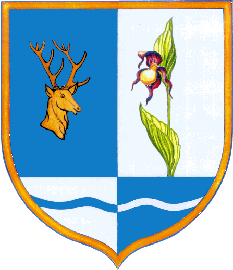 HELYI ÉPÍTÉSI SZABÁLYZATÁRÓLTartalomjegyzékMellékletek:számú melléklet: SZT-b és SZT-b2 Belterületi szabályozási terv, M=1:5.000, M=1:7000számú melléklet: SZT-k Külterületi szabályozási terv, M=1:10.000számú melléklet: Elővásárlási joggal terhelt ingatlanok listájaFüggelékek:1. számú melléklet: Régészeti lelőhelyek száma, érintett ingatlanok hrsz-a2. számú függelék: Műemlékjegyzék3. számú függelék: Helyi jelentőségű védett épületek4. számú függelék: Helyi védelemre javasolt természeti értékek5. számú függelék: Zajterhelési határértékek6. számú függelék: TermészetvédelemFelsőtárkány KözségHelyi Építési SzabályzataFelsőtárkány Község Önkormányzat8/2015. (V.21.) számú Kt. rendeleteFelsőtárkány Község Helyi Építési SzabályzatárólFelsőtárkány Község Önkormányzatának Képviselő-testülete Az épített környezet alakításáról és védelméről szóló 1997. évi LXXVIII. törvény 6/A. § (3) bekezdésében és a 62.§ (6) bekezdés 6.) pontjában kapott felhatalmazás alapján, a Magyarország helyi önkormányzatairól szóló 2011. évi CLXXXIX. Törvény 13.§ (1) bekezdés 1. pontjában és az Étv. 6. § (1) bekezdésében meghatározott feladatkörében eljárva, a Képviselő-testület 47/2009. (V.12.) sz. határozattal elfogadott településfejlesztési koncepcióban, valamint a 51/2015. (V.20.) sz. határozattal elfogadott településszerkezeti tervben foglaltak szellemében, az építés helyi rendjének biztosítása érdekében a következőket rendeli el:I. RÉSZÁLTALÁNOS ELŐÍRÁSOKI. FEJEZET ÁLTALÁNOS ELŐÍRÁSOKA Szabályzat hatálya, és alkalmazása1.§A rendelet az M=1:5000 méretarányú  SZT-b és M=1:10.000 méretarányú SZT-k tervlap-szelvényekre érvényes.A rendelet hatálya Felsőtárkány község közigazgatási területére terjed ki.A rendelet hatálya alá tartozó területen e rendelet előírásait a 2013. január 1-től hatályos Országos településrendezési és Építési Követelményekről szóló 253/1997. (XII. 20.) sz. Korm. rendelet és a 314/2012. (XI.8.) Korm. rendelet, valamint a vonatkozó egyéb általános érvényű jogszabályok előírásaival együtt kell alkalmazni.A belterület határvonalát a Képviselő-testület a SZT szerint határozza meg.Területet belterületbe vonása csak a Képviselő-testület döntése alapján ütemezetten, az igénybevételnek megfelelően történhet.A jelen Helyi Építési Szabályzatban (a továbbiakban: HÉSZ), illetőleg a szabályozási tervben előírt helyi közutakat és a közműveket legkésőbb az általuk kiszolgált építmények használatbavételéig meg kell valósítani.Fogalom-meghatározások2.§Átfeszítés: olyan, a községképben megjelenő egység, amelyet építményekhez, vagy oszlopokhoz a talajszint felett szabadon rögzítenek, valamilyen információt hordoz, szimbólumot képvisel.Beültetési kötelezettség: a telek kötelező zöldfelületének azon része, amelyet fás növényállomány ültetésével, fásítással kell kialakítani.Hirdetés: hirdetőtábla, valamely árut, terméket, szolgáltatást ismertető felirat, berendezés, szerkezet vagy reklám.Jelentős zavaró hatás: különlegesen veszélyes (tűz-, robbanás-, fertőző-veszélyes), bűzös vagy nagy zajjal járó tevékenységből eredő hatás.Kerthelyiség: Vendéglátó egységen belül funkcionáló, vagy ahhoz kapcsolódó, azt szolgáló, a terepszintnél 1m-nél nem magasabbra emelkedő napernyővel, esőtetővel fedhető terasz , ahol a teraszon kívül csak a vendéglátást szolgáló berendezések, építmények (grill-sütő) helyezhetők el.Kialakult: meglévő állapot, mely a hagyományok, az illeszkedés, a korábban érvényben volt, illetve jelenleg is érvényben levő településrendezési, építészeti és egyéb előírások alapján – telekmegosztás, telekalakítás, telekösszevonás, épület- , építmény-, objektum elhelyezés, beépítési mód, útkialakítás, növénytelepítés, közmű elhelyezés, stb. - jött létre. Kialakult telekméret: a SZT-en „K” jellel jelölt telekméret esetén a meglévő, kialakult telek megtartandó, telekalakítás csak szabályozási vonal esetében, annak mentén lehetséges.Kialakult beépítési mód: a SZT-en „K” jellel jelölt beépítési mód a meglévő épülettel rendelkező telekre értelmezendő, ahol további építéskor a meglévő épület beépítési módja alkalmazandó.Kialakult beépítési mérték (%):a SZT-en „K” jellel jelölt beépítési mérték a meglévő épülettel rendelkező telekre értelmezendő, ahol az építés mértéke a meglévő beépítettséget nem lépheti túl.Kötelező építési vonal: Az építési hely kötelező határa, amelyre az épület adott homlokzathosszának legalább 1/2-ét kell elhelyezni. Közterület: közhasználatra szolgáló minden olyan állami vagy önkormányzati tulajdonban álló földterület, amelyet rendeltetésének megfelelően bárki használhat, és az ingatlan-nyilvántartás ekként tart nyilván. Egyéb ingatlanoknak a közhasználat céljára átadott területrészére – az erről szóló külön szerződésben foglaltak keretei között – a közterületre vonatkozó rendelkezéseket kell alkalmazni. Közterület rendeltetése különösen: a közlekedés biztosítása (utak, terek), a pihenő és emlékhelyek kialakítása (parkok, köztéri szobrok stb.), a közművek elhelyezése.Lapostető: a HÉSZ szempontjából lapostetőként kell értelmezni a legfeljebb 10%-os lejtésű tetőt.Magasépítmény: melyben a legfelső építményszint szintmagassága a 30 m-t meghaladja.Nem jelentős zavaró hatás: minden olyan tevékenységből fakadó hatás, mely a környezetét kevésbé zavarja zajjal, bűzzel, környezetszennyező kibocsátással.Pavilon (pavilon jellegű építmény): a HÉSZ alkalmazása szempontjából a pavilon földszintes, 12 m2 bruttó alapterületet meg nem haladó legfeljebb 6,0 m épületmagasságú, általában szerelt szerkezetű meghatározott ideiglenes felhasználás céljára létesített építmény. Az alapterület számításánál az 1,5 m-nél nem nagyobb mértékben túlnyúló védőtető (árnyékoló) figyelmen kívül hagyható.Reklám: reklámberendezés, valamely tevékenység ismertté tételére irányuló vagy valamely áru, termék megvásárlására vagy szolgáltatás igénybevételére ösztönző ábrát, feliratot, formát megjelenítő berendezés, szerkezet, hirdetésLegnagyobb beépítési sűrűségszámítása: a területen a legnagyobb beépítési sűrűségértékét – a HÉSZelőírásainak keretei között – az alábbiak szerint kell kiszámítani: szintterületi mutatót a bruttó szintterület értékének és a telek területének hányadosaként kell meghatározni;2. az épület bruttó szintterülete az építményszintek bruttó területeinek összege, amelybenem kell beszámítani:– az épület 1,90 m-nél kisebb szabad belmagasságú területeit,– az első pinceszintnek minősülő építményszint területnek a lakásokhoz tartozó tárolóhelyiségeit,– a személygépjármű-tároló területét az OTÉK, helyi parkolási rendeletben megállapítottférőhely mértékéig,– az OTÉK szerinti mértéket meghaladó, épületben elhelyezett személygépjármű-tárolókterületének felét.– A bruttó szintterületbe eredetileg be nem számított területek használati módjánakmegváltozása esetén, azok területe is beleszámítandó a bruttó szintterület mértékébe. Ezen építményrészek használati mód változása csak akkor engedhető meg, ha a legnagyobb beépítési sűrűségnem lépi túl az építési övezetben megengedett legnagyobb mértéket és az új funkció számára előírt belmagasság biztosítva van.Tájba illeszkedő: a tájban elhelyezésre kerülő építményeknek vagy befolyásolt építményegyütteseknek a természeti/művi (mesterségesen kialakított) táji adottságokhoz funkcionális, ökológiai és esztétikai értelmű igazítása, amely az összhang megteremtését célozza. Természetvédelmi területeken az épületek, építmények tájba illesztéséről a MSZ 20376-1 rendelkezik. Takaró fásítás: Az építmények eltakarására szolgáló, legalább három oldali, minimum 5 méter széles, 2 szintű (fa, cserje) fás növényzet.Turisztikai infrastruktúra: az összes olyan közösen, azaz nyilvánosan használható létesítményt értjük, amelyek turisztikai tevékenységet tesznek lehetővé és nem tartoznak a turisztikai szuprastruktúrához:a turizmustól függő szűkebb infrastruktúra, azaz az idegenforgalom miatt szükséges , továbbá az ott lakók szükségleteit meghaladó ellátási és köztisztasági infrastruktúra,a szorosabb értelemben vett turisztikai infrastruktúra: turisztikai közlekedési eszközök (és speciális közlekedési eszközök: függő vasutak, fogaskerekű vasutak),a helyi turizmus létesítményei: a vendégek pihenését és sporttevékenységét szolgáló létesítmények (séta- és túra utak, szabadtéri strand és fedett fürdők, parkok, sípályák, jég- és műjégpályák, fitnesz és más sportlétesítmények, (horgászat, kerékpározás, torna, lövészet, gyermek játszóterek, kis sportpályák (kuglipálya)gyógyhelyi létesítmények (azaz a természeti tényezőknek gyógyászati eszközként történő felhasználását szolgáló létesítmények) ívó és sétafolyosók, gyógypark, meleg vizű fürdők, gáz-, és iszapfürdők, inhalációs kezelések, mozgásszervi kezelések (gyógyfürdő, gyógytorna, sport) utak tereptúrákhoz.klimatikus gyógyhelyen[1] épületek és létesítmények (klímakúrára alkalmas terápiás lehetőségekkel: gyógyház, tájképileg kedvező helyen lévő fekvőcsarnok, nagy park és erdő, tereptúra gyakorlatokhoz jelzett gyógyutakkal, sport, játék és pihenőpázsitok, mozgásterápiai létesítményekszórakozóhelyek: gyógyhelyi társalgó játékkaszinó, zenés táncos helyek, kongresszusi termek, más nyilvános helyiségek (társalgók, olvasóhelyiségek),kongresszusi központok,ellátási és információs szolgálatok.(A turisztikai szuprastruktúrához tartoznak a következők:szállás (szállodák, vendéglők, panziók, apartman-szállók, egyéb szállások:apartmanok, üdülőházak, kemping és lakókocsi helyek, tömegszállások).ellátás (éttermek, snack és önkiszolgáló létesítmények.)Transzparens: logó, illetve hosszú, széles papír, vagy szövetszalag.  II. FEJEZETKözterület alakításra vonatkozó előírások3.§Közterületen csak olyan műtárgyakat, utcabútorokat lehet elhelyezni, ami a község építészeti és természeti környezetébe, hangulatába illik. A Szabályozási terven levő út szabályozása nem minősül telekalakításnak, így amennyiben a területen meglévő telek mérete a telket érintő útszabályozás miatt az építési övezeti, övezeti előírásokban meghatározott mérték alá esik, a telek beépíthetősége a szabályozást követően is megmarad.A SZT-en szabályozási vonallal érintett telkek esetében az építés feltétele a szabályozási vonal szerinti telekalakítás, melyet fizikailag a használatba vétel időpontjáig kell megvalósítani. III. FEJEZETAz épített környezet és a településkép alakítására vonatkozó előírásokAz épített környezet értékeinek védelme4.§Az SZT-n jelölt telket műemléki védettség érinti. A védettséggel összefüggő rendelkezéseket külön jogszabály tartalmazza. Az SZT-n jelölt, műemlék szomszédságában jelölt telkek műemléki környezetbe tartoznak. A védettséggel összefüggő rendelkezéseket külön jogszabály tartalmazza. Az SZT-ben lehatárolt területeket, az ott meghatározott építményeket helyi védettség érinti a vonatkozó önkormányzati rendelet értelmében. Az SZT-ben helyi védettségű építményeken az alábbi előírásokat kell alkalmazni:Védett építmény bontása csak a védelem megszüntetése után engedélyezhető.A meglevő épület akár részleges felújítása esetén az épület eredeti állapotáról a helyreállítás gyakorlati kivitelezéséhez szükséges mélységű felmérést kell készíteni, beleértve a részletes homlokzatfelmérést, a tetőzet, a nyílászárók, a tagozatok részletteveit is.Az eredeti állapotot felmérési terven és fotókon dokumentálni kell.Az épületek utcai homlokzatai eredeti állapotukban állítandók helyre.Új épületszárny létesítése esetén azt a meglevő épülettel összhangban kell kialakítani.A védett építményen és védett területen lévő építményen közművezeték, klímaberendezés, parapetkonvektor, szabadon álló fémlemez kémény és hírközlési egység a homlokzat közterületről látható részén nem helyezhető el.Az SZT-ben lehatárolt régészeti lelőhelyeket régészeti védettség érinti. A régészeti védettséggel összefüggő rendelkezéseket, illetve követelményeket külön jogszabály tartalmazza.  Az SZT-n lehatárolt, nyilvántartott régészeti lelőhelyeken bármiféle földmunka csak régészeti felügyelet mellett végezhető. A földmunkával járó beruházások megkezdése előtt 8 nappal a területileg illetékes múzeumot értesíteni kell.Amennyiben a település területén tervezett építkezés során szükséges bármilyen földmunka végzésekor régészeti leletek kerülnek elő, vagy ennek gyanúja felmerül, a munka felelős vezetője köteles a bolygatást azonnal abbahagyni, az esetről a területileg illetékes múzeumot haladéktalanul értesíteni, a területet és a talált leleteket a felelős őrzés szabályai szerint megőrizni, és a múzeum képviselőjének átadni. A bejelentési kötelezettség elmulasztása örökségvédelmi bírság kiszabását vonhatja maga után.Településkép, látványvédelem5.§A területen fokozottan kell védeni a természeti és épített környezet kialakult együttesét.A területen magasépítmény nem helyezhető el. Az építési övezetekben, övezetekben meghatározott épületmagasság technológiai indokból, gazdasági épületek esetében, a szükséges minimális mértékben túlléphető. Technológiai ok az elhelyezhető létesítmény funkciójából eredő, technikai, műszaki szükségszerűség.A területhasználat során biztosítani kell a táj jellegzetességeinek, a tájra jellemző természeti rendszereknek és egyedi tájértékeknek megóvását.A terület, illetve területrészek helyi karakterének megőrzése érdekében a környezettől idegen formai, szerkezeti, anyaghasználati, szín megoldások nem alkalmazhatók.A zártsorú beépítésű lakóterületeken, kivéve a helyi védettségű területeket, építési telkenként, utcafronton legfeljebb egy, max.  széles,  magas bejárat (kapuáthajtó, garázs be- és kijárata) létesíthető a tárolóhelyiségek (pl. személygépkocsi tároló) megközelítésére.A tetők tömegének (idomának) kialakításakor egyszerű formákat kell alkalmazni.A tetőterek beépítése esetén a tetőfelépítmény nem haladhatja meg a tetőzet hosszirányú méretének egyharmadát.A magastetők fedési anyaga cserép, vagy hasonló esztétikai értékű fedőanyag lehet – a terület karakterétől, hagyományaitól idegen héjazati anyag nem alkalmazható.A területen bármilyen, a meglevő épületek külső megjelenését érintő beavatkozás csak az eredeti tervek felhasználásával végezhető - amennyiben azok rendelkezésre állnak. A beavatkozás keretében biztosítani kell korábbi átalakítási hibák, eltérések korrekcióját.Meglévő épület külső megjelenését érintő beavatkozás során a meglevő településképbe, vagy környezetbe nem illő berendezéseket, vezetékeket el kell távolítani. A terület belterületein átfeszítés, illetve az épületekre kihelyezett transzparens csak idegenforgalmi, tudományos, vallási, továbbá kulturális, illetve nemzeti és községi események alkalmából, ideiglenesen és meghatározott időre helyezhető ki. A területen a homlokzati felületre kihelyezhető feliratokat, ábrákat, a községképi illeszkedés, a környezettel történő harmonizálás figyelembevételével lehet megjeleníteni. Védett épületen hirdetés, reklám nem helyezhető el.Az utcavonalon történő beépítések esetén a járdára előlépcső csak akkor nyúlhat, ha a szabad járdaszélesség legalább  nagyságú. A szabad járdaszélességbe a faveremrács, a fa körüli zöldágy, a villanyoszlop nem vehető figyelembe.Az új kapuáthajtókat az utcai növényállomány figyelembevételével kell kialakítani a növényállomány védelme érdekében.Az épületek homlokzatképzésénél a helyi építészeti hagyományokat figyelembe kell venni.A közterületről látható (utcai és oldalkert felőli) homlokzatok felújítása csak teljes  körű lehet, részleges nem. Településkép-védelmi, látványvédelmi érdekből az építési engedélyezési eljárást megelőzően az illetékes Építészeti Tervtanács véleményét be kell szerezni:középület építése, átalakítása, felújítása eseténvédett természeti területen, illetve védett területen új épület építése eseténhelyileg védett épületek felújítása, átalakítása, bővítése esetébenaz 1 m2-nél nagyobb reklámtábla elhelyezése, akkor is, ha az több reklámtábla együttesen.pavilonok elhelyezése eseténa SZT „Fő utca program” lehatárolással érintett ingatlanjain minden építési engedély-köteles tevékenység  esetében.A telken egy darab, legfeljebb két személygépjárművet befogadó garázs helyezhető el, egy tömegben. IV. FEJEZETA táj és a természeti környezet védelmére vonatkozó előírások Táj-, és természetvédelem6.§Az élővilág igénybevétele csak olyan módon történhet, amely az életközösségek természetes folyamatait és viszonyait, a biológiai sokféleséget nem károsítja, illetőleg funkcióit nem veszélyezteti.A tájhasználat során biztosítani kell a táji jellegzetességek, a tájra jellemző természeti rendszerek és egyedi tájértékek megóvását. Külterületi utak mentén a szabályozási terven ábrázoltak szerint őshonos fajokból álló fasor telepítendő. Beépítésre szánt területen 0,5 hektárnál nagyobb zöldfelülettel rendelkező telek esetén, illetve üdülőterületek övezeteiben, különleges idegenforgalmi, rekreációs és különleges beépítésre nem szánt területek idegenforgalmi, rendezvényterület övezetek telkeire kertépítészeti terv készítendő.Védelem alatt álló természeti területek és értékek7.§A település területén a Bükki Nemzeti Parkhoz tartozó védett és fokozottan védett természeti területek, ex lege védett területek, az országos ökológiai hálózathoz tartozó területek, a Natura2000, a tájképvédelmi területek (továbbiakban védett területek) lehatárolását a Szabályozási terv tartalmazza, területükön a vonatkozó jogszabályok szerint kell eljárni. Védett területeken természetes vagy természetközeli erdők, gyepek (rét, legelő) nádasok, vizes élőhelyek nem szüntethetők meg;extenzív jellegű, integrált, bio- vagy természet és környezetkímélő gazdálkodási módszerek alkalmazhatók.A településen a helyi védelemre javasolt természeti értékek elhelyezkedését a Szabályozási terv , felsorolását a 4. számú függelék tartalmazza.A helyi védelemre javasolt természeti értékeket meg kell őrizni, rendszeres gondozásuk, fenntartásuk a tulajdonos, illetve a kezelő kötelessége.A helyi védelemre javasolt fa kivágása csak életveszély-elhárítás, viharkár, vagy a fa betegsége miatt lehetséges kizárólag kertészeti szakvéleménnyel alátámasztva. A kivágott fát 1 éven belül a vonatkozó jogszabályok alapján, az eredetivel azonos fajjal pótolni kell. Helyi védelemre javasolt, illetve helyi védett fák környezetében nem helyezhető el az azokat, valamint a gyökérzónájukat károsító építmény. Tájképvédelmi területen csak tájba illő épület (lásd: fogalommagyarázat) helyezhető el. Tájképvédelmi területen új épület elhelyezésénél a tájba illeszkedés látványtervvel igazolandó.Tájképvédelmi területen villamosenergia-ellátási- és hírközlő vezetékek létesítése csak terepszint alatti elhelyezéssel történhet, abban az esetben, ha a terepszint alatti elhelyezés helyi védelemre javasolt, illetve helyi védelem alatt álló fákat nem veszélyezteti, vagy károsítja.  Védett területen antennatorony nem létesíthető. Föld feletti villamosenergia és hírközlési vezeték helyett csak földkábeles vezetés létesíthető. (10)	Natura2000 hálózat által érintett építési övezetekben és övezetekben épület elhelyezés előtt a vonatkozó jogszabályi előírásoknak megfelelően hatásbecslést kell készíteni a Natura2000 területekre figyelemmel.V. FEJEZETKörnyezetvédelmi előírások Környezetvédelem8.§A település igazgatási területén az egyes területek használata úgy folytatható, ha a használat:a megengedett határértéken belüli mértékű környezetterhelést és igénybevételt okoz, a környezetszennyezés megelőzését eredményezi,kizárja a környezetkárosítást, következtében a meglévő környezeti ártalom és szennyezés mértéke megszűnik, vagy legalább csökken. Új építmény létesítése esetén a környezetvédelmi határértékeknek – amennyiben a terület védőtávolsága nem került meghatározásra - a telek határán kell teljesülniük.A rekultiválandó és szennyezett felszínű területeket a közegészségügyi és környezetvédelmi követelményeknek megfelelően rekultiválni kell és a Szabályozási terven meghatározott cél szerint kell újrahasznosítani. Nagy- és közepes haszonállattartó épületet és trágyatárolót lakó és üdülő funkciójú épülettől 15 m-nél, kishaszonállat esetében 5 m-nél távolabb kell elhelyezni. Állattartó építmény és trágyatároló az élelmiszertároló, -feldolgozó és -forgalmazó létesítményektől, továbbá iskola, óvoda, bölcsőde, egészségügyi intézmények és gyógyszertár telekhatárától számított 50 méteren belül nem építhető.A termőföld védelme9.§Felsőtárkány területén csak olyan tevékenység folytatható, amely nem okoz talajszennyezést. Talajmozgatással járó tevékenység végzése, illetve a terület előkészítése során a termőréteg védelméről, összegyűjtéséről és újrahasznosításáról gondoskodni kell.A település területén feltöltésre környezetkárosító anyag nem használható. Építés előkészítési munkák, tereprendezés során minőség-tanúsítvány nélküli töltőanyag nem építhető be.A telkeken rézsűk kizárólag oly módon alakíthatók ki, hogy a rézsű állékonysága a telek területén biztosítható legyen. A település területén csak olyan tevékenység végezhető, melynek hatására a talajerózió veszélye nem növekszik.A levegő védelme10.§A település területén tilos a környezeti levegő olyan mértékű terhelése, amely légszennyezést vagy határértéken felüli légszennyezettséget okoz, valamint tilos a környezeti levegő bűzzel való terhelése. Kellemetlen szagot, bűzt okozó tevékenységek a település közigazgatási területén nem folytathatók.Hulladékártalmatlanítás és elhelyezés11. §Felsőtárkány közigazgatási területére hulladék más településről – az újrahasznosítást kivéve – nem szállítható. A településen veszélyes hulladék keletkezését eredményező tevékenység csak úgy folytatható, ha az üzemeltető gondoskodik a veszélyes hulladék környezetszennyezést kizáró elhelyezéséről és ártalmatlanításáról.Veszélyes hulladékok ártalmatlanítását végző telephely, hígtrágyás technológiájú állattartó telep a település igazgatási területén nem létesíthető. Szelektív hulladékgyűjtő sziget a település közterületein helyezhető el. A felszíni- és a felszín alatti vizek védelme12.§A felszíni és felszín alatti vizek bármilyen jellegű szennyezése tilos.A felszíni vizek körzetében nem folytathatók olyan tevékenységek, amelyek a felszíni, a felszín alatti vizek, valamint a talaj állapotát veszélyeztetik. Felsőtárkány a felszín alatti vízminőség-védelem szempontjából fokozottan érzékeny terület, valamint kiemelten érzékeny felszín alatti vízminőség védelmi területen lévő település. A tervezési területen kizárólag olyan tevékenységek folytathatók, amelyeket a vonatkozó rendelet lehetővé tesz és a besorolásnak megfelelő előírások alkalmazandók.Állattartó épület, mezőgazdasági telephely felszíni vizek partélétől külterületen 100 méteren, belterületen 25 méteren belül nem létesíthető. Meglévő állattartó épületek megtarthatók a vonatkozó környezetvédelmi jogszabályok megtartásával.A felszíni vizek öntisztulásának elősegítése miatt a parti sáv természetközeli ökoszisztémáinak (nádasok, ligetes fás társulások, gyepek) védelmét biztosítani kell. A zaj elleni védelem13. §Zajt, illetve rezgést előidéző üzemi létesítményt, és egyéb helyhez kötött külső zajforrást csak oly módon szabad elhelyezni, hogy a keletkező zaj illetve rezgés a vonatkozó határértékeket ne haladja meg.A zaj és rezgésterhelési határértékeket a 4. számú függelék tartalmazza.VI. FEJEZETEgyes sajátos jogintézményekkel kapcsolatos előírásokTelepülésrendezési kötelezések14.§Beültetési kötelezettségBeültetési kötelezettség érinti mindazokat a telkeket, amely telekrészekre a Szabályozási Terv a „beültetési kötelezettségű terület” megnevezést jelöli.A beültetési kötelezettséget az ingatlan nyilvántartásba be kell jegyeztetni.A telek beültetési kötelezettségű részén, a SZT-en jelölt helyen fás növényzet ültetésével zöldfelületet kell kialakítani, mely a telek tulajdonosának feladata. A zöldfelületet háromszintű (gyep-, cserje- és lombkoronaszint) növénytelepítéssel kell biztosítani. A zöldfelület legalább 40%-án cserjék, lombos- és örökzöld fák telepítendők.Az előírt zöldfelület biztosításának megoldását, illetve a meglévő növényállomány védelmét az engedélyezési eljárás során igazolni kell.Elővásárlási jog15. § Az önkormányzatot elővásárlási jog illeti meg: Helyi védelemben részesített ingatlanok a 3. sz. függelék szerint.Iskola melletti ingatlanok az iskola bővítésének céljából:- 674/1 hrsz.		- 674/2 hrsz.VII. FEJEZETKözművek előírásaiKözműlétesítmények és közműhálózatokáltalános előírásai16.§(1) Az övezetek és építési övezetek közmű előírásaira vonatkozóan  e fejezet rendelkezéseit kell alkalmazni, amennyiben az övezet/építési övezet előírásai másképp nem rendelkeznek.(2) A meglévő és a tervezett közüzemű:vízellátás,vízelvezetés (szenny- és csapadékvíz), energiaellátás (villamosenergia ellátás, földgázellátás), elektronikus hírközlés hálózatai és létesítményei, továbbá azok ágazati előírások szerinti közmű-védőtávolságai (biztonsági övezetei) számára közterületen, vagy közműterületen kell helyet biztosítani. Ettől eltérő esetben a közművek és biztonsági övezetük helyigényét szolgalmi, vezeték jogi bejegyzéssel kell fenntartani.(3)	A közművesítésre kerülő területen telkenként kell a közterületi hálózathoz önálló bekötésekkel és mérési helyekkel csatlakozni.(4)	A közművek műtárgyainak és építményeinek elhelyezésekor figyelemmel kell lennitelepülésképi megjelenésre,környezetvédelmi szempontokra (zaj, rezgés, szag),a közműhálózatokhoz való hozzáférhetőségre(5)	Új út nyitása, építése, út rekonstrukciója esetén (közforgalmú és magánút esetén egyaránt)a tervezett közművek egyidejű megépítéséről,a meglevő közművek szükséges felújításáról,a csapadékvizek elvezetéséről,belterületen a közvilágítás, külterületi beépítésre szánt területen a térvilágítás megépítésérőlgondoskodni kell.(6)	A meglévő közművek egyéb építési tevékenység miatt szükségessé váló kiváltásakora feleslegessé vált közművet, hálózatot és létesítményt el kell bontani, az indokoltan földben maradó vezeték, létesítmény betömedékelését, felhagyását szakszerűen kell megoldani,új közműrendszer szakaszos kiépítése esetén a meglevő (felszámolásra tervezett) és új rendszer kapcsolatát az átépítés ideje alatt biztosítani kell.(7)	A közművezetékek átépítésekor és új vezeték fektetésekor a racionális területgazdálkodás érdekébenaz utak alatt a közművek elrendezésénél mindig a távlati összes közmű elhelyezésére kell helyet biztosítani,a beépítésre szánt területeken a közművezetékek helyét úgy kell kijelölni, hogy ba)	12 m szabályozási szélességet el nem érő utcákban legalább egyoldali, bb)	  szabályozási szélességet meghaladó szélességű utcákban kétoldalifasor telepítését ne akadályozzák meg.Vízellátás17.§Külterület beépítésre szánt és beépítésre nem szánt területen egyéni vízbeszerzéssel is biztosítható a vízellátás, ha az, az illetékes szakhatóság igazolásával egészséges ivóvíz minőségnek megfelel.A hidrogeológiai védőterület:kijelöléssel nem rendelkező közüzemi vízellátásra szolgáló fúrt kút körül ha a talpmélysége nem éri el a 100 m-t, akkor 100 m-es, a meghaladja a 10 m-es területet belső hidrogeológiai védőterületként kell kezelni.kijelöléssel rendelkező vízbázisnál az ágazati előírások betartása szükségesBeépítésre szánt területen új vízhálózat:csak a szennyvíz közcsatorna hálózattal együtt építhető,fogyasztói csatlakozás nem helyezhető üzembe a szennyvíz közcsatorna hálózatra való csatlakozás üzembe helyezését megelőzően.Közterületen, új vízhálózat építésénél, rekonstrukciójánál:dn 100-as átmérőnél kisebb keresztmetszetű vezetéket építeni nem szabad,azbesztcement anyagú csővezetéket építeni nem szabad.Tűzcsapok felszerelését úgy kell megoldani, hogy a tűzoltó jármű felállása esetén is legalább egy forgalmi sáv maradjon Szennyvízelvezetés18.§A településen elválasztott rendszerű szennyvízelvezetést kell kiépíteni. A település hidrogeológiai adottsága miatt, a talaj, talajvíz, vízbázis védelem és a felszíni vizek védelme érdekében a szennyvíz:közvetlen talajba szikkasztása a település teljes közigazgatási területén tilos,nyílt árokba, időszakos, vagy állandó vízfolyású mederbe vezetése tilos.Meglevő belterületi beépítésre szánt még csatornázatlan területeken:ha a napi keletkező szennyvíz az 5 m3-t mennyiséget nem haladja meg, a szennyvízcsatorna hálózat kiépítéséig szigorúan átmeneti jelleggel, engedélyezett zárt szennyvíztároló medence alkalmazása. A közcsatorna hálózat kiépítését követően,a zárt szennyvíztároló medencét fel kell számolni és a közcsatornára csatlakozást ki kell építeni.ha a napi keletkező szennyvíz mennyisége meghaladja az 5 m3 mennyiséget jelen § (4) bekezdésében leírtakat kell teljesíteni(4) Belterület beépítésre nem szánt területén, külterületen elhelyezhető építményben keletkező szennyvizeket ha:a)	a napi keletkező szennyvíz mennyisége nem haladja meg az 5 m3-t és a rendelkezésre álló közcsatorna hálózat nem közelíti meg a területet  távolságon belül:aa)	a szennyvizeket egyedi házi közműpótlóként vízzáróan kivitelezett, fedett, zárt medencébe kell összegyűjteni,az összegyűjtött szennyvizet a kijelölt leürítő helyre kell szállíttatni,a közműpótló medence használata csak akkor alkalmazható, ha a telek állandó megközelíthetőségére a megfelelő (paraméterű és kiépítettségű) közhálózati útkapcsolat biztosított.ab)	a keletkező szennyvizek tisztítására egyedi, házi szennyvíztisztító kisberendezés is alkalmazható:ha a tisztított vizek számára a megfelelő befogadás megoldhatóha az egyéb előírások, korlátok nem tiltják, valamint illetékes szakhatóságok hozzájárulnak, ha a kisberendezés védőterület igénye nem nyúlik túl a tárgyi telken, ha a tisztítóberendezéssel azt a tisztítási hatásfokot lehet elérni, amit a befogadóhoz igazítva az illetékes szakhatóság meghatároz.b)	a napi keletkező szennyvíz mennyisége meghaladja az 5 m3-t, és a közcsatorna hálózat nem közelíti meg a területet 200 m távolságon belül:ba)	a keletkező szennyvizek tisztítására helyben létesítendő szennyvíztisztító kisberendezés is alkalmazható:ha a tisztított vizek számára a megfelelő befogadó rendelkezésre áll,ha az egyéb előírások, korlátok nem tiltják, valamint illetékes szakhatóságok hozzájárulnak,ha a kisberendezés védőterület igénye nem nyúlik túl a tárgyi telken,ha a tisztítóberendezéssel azt a tisztítási hatásfokot lehet elérni, amit a befogadóhoz igazítva az illetékes szakhatóság meghatároz.bb)	ha kisberendezés telepítésének bármelyik feltétele nem biztosítható építeni csak közcsatorna csatlakozás kiépítésének megoldásával lehet.(5)	Szennyvízátemelő műtárgy védőtávolság igénye:a) hatóság által egyedileg megállapított és rögzített mérettelb) előzetes megállapítás nélkül: ba) bűzzáróan és zajvédelemmel kivitelezett műtárgy esetén 20 mbb) bűzzár vagy zajvédelem nélküli műtárgy esetén 150 m.(6)	Szennyvízátemelő műtárgy védőtávolságán belül:beépítésre szánt területen lakó-, üdülő-, vegyes, gazdasági (környezetre jelentős hatást gyakorló ipar kivételével) épület nem létesíthető.beépítésre nem szánt területen élelmiszer és gyógyszer alapanyag nem termelhető, élelmiszer, gyógyszer nem állítható elő, nem tárolható, nem csomagolható és nem forgalmazható.Felszíni vízrendezés, csapadékvíz elvezetés19. §(1) 	A felszíni vizek, vízfolyások, állandó és időszakos hasznosítású árkok mederkarbantartó parti sávját közterületként kell szabadon hagyni, amennyiben a karbantartó sávot közterületként nem lehet lejegyezni, úgy szolgalmi jogi bejegyzéssel kell a karbantartás lehetőségét biztosítani.(2)	A csapadékvíz elvezetésére elválasztott rendszerű vízelvezetést kell kiépíteni, a csapadékvíz a szennyvízcsatorna hálózatba nem vezethető.(3)	A csapadékvíz (nyílt árokrendszerrel illetve zárt csapadékcsatornával összegyűjtve) élővízbe történő bevezetése előtt hordalékfogó műtárgy (szénhidrogén szennyezési veszély esetén olajfogó műtárgy) elhelyezése kötelező.(4)	A csapadékvíz elvezetését biztosító rendszer szállítóképességét egészen a végbefogadóig ellenőrizni kell a)	minden 0,5 ha-t meghaladó telekterületű beruházás esetén,b)	új telekosztású terület esetén.csak akkor valósítható meg, ha a többlet felszíni víz megfelelő biztonsággal továbbvezethető a befogadóig.(5)	Ha a csapadékvíz szállító hálózat, vagy a befogadó a többlet vizeket elvezetni nem tudja, akkor telken belül kell a többlet csapadékvizek visszatartását (telken belüli elszikkasztását) megoldani.20.§(1) A 20 vagy annál több gépkocsit befogadó parkolókat kiemelt szegéllyel kell kivitelezni, és vízzáró burkolattal ellátni.(2)	A parkoló felületekről és a szénhidrogén szennyezésnek kitett gazdasági területek belső útjairól összegyűlő csapadékvíz csak olajfogó műtárgyon keresztül vezethető be a közcsatornába.(3)	A nyílt árkos vízelvezető hálózat feletti kocsi behajtók az árok vízszállító képességét nem korlátozhatják, ezért az áteresz méretét úgy kell meghatározni, hogy az víz-visszaduzzasztást ne okozzon,  a vízszállítás akadálymentes legyenszélessége ne lépje túl a 3,5 m-t,szegélye 10 cm-nél nem lehet magasabb,minden telekre csak egy kocsi behajtó létesíthető (kivéve a saroktelket).A nyílt árok fenekét és legfeljebb 25 cm magasságig az oldalát a szint- és medertartás, valamint a karbantarthatóság érdekében burkolni kell.10 %-ot meghaladó lejtésű területen a nyílt árkot energiatörő lépcsőzéssel kell kialakítani.Villamosenergia ellátás21. §Belterületen és külterület beépítésre szánt területén üzemelő föld feletti elosztóhálózat rekonstrukciója, figyelembe véve az egyes földfeletti bekötésű ingatlanok átkötési igényét isműemléki környezetbenhelyi értékvédelmi területen, utca-képvédelmi területensétáló utcává alakítandó utcábantájképvédelmi területen a hálózatépítés csak földalatti elhelyezéssel kivitelezhető.Külterületi beépítésre nem szánt területen –erdőterület kivételével– egy oldali közös oszlopsoron kell a villamosenergia szolgáltatást nyújtó és a vezetékes hírközlési hálózatokat elhelyezni, amelyre egyben a felmerülő közvilágítási igény esetén, a közvilágítást szolgáló lámpafejek is elhelyezhetők.Közös oszlopsorra való telepítés bármilyen akadályoztatása esetén az építendő hálózatot földalatti elhelyezéssel lehet csak kivitelezni.Erdőterületen föld feletti hálózatépítés csak akkor lehetséges, ha az nem igényel erdőirtást. Ha föld feletti hálózat kiépítése miatt erdőirtás válik szükségessé, akkor a hálózatot fakivágás nélkül, úthálózat mentén, földalatti telepítéssel lehet építeni.Új épület építése esetén új villamosenergia ingatlan-bekötést beépítésre szánt területen csak földalatti csatlakozás kiépítésével szabad kivitelezni még akkor is, ha a közhálózat oszlopsoron halad, amennyiben ez nem jár közterületi útburkolat bontással. Ha közterületi útburkolat bontásra lenne szükség, akkor a föld feletti csatlakozás kiépíthető, de egyidejűleg a telken belül a föld alatti csatlakozás lehetőségét a mérőórától a telekhatárig ki kell építeniFöldgáz ellátás22.§Földgázvezetéket közterületen és telken belül is csak földalatti elhelyezéssel szabad kivitelezni.Házi gáznyomásszabályozó az épület utcai homlokzatára nem helyezhető el, a berendezés a telek előkertjébe, vagy az épület alárendeltebb homlokfalára szerelhető.Égéstermék elvezető szerelt kémény utcai homlokzatra nem szerelhető.Megújuló energiatermelő létesítmények23.§Technológiai létesítmények, energiatermelő berendezések közül:klímaberendezés, szellőző, kémény az épület utcai homlokzatára látható helyre nem helyezhető el, az csak az épület alárendeltebb homlokfalára telepíthető,háztartási méretű napenergiát hasznosító berendezés (napkollektor, napelem) a tetősíkba telepíthető,háztartási méretű kiserőmű (szélgenerátor) telepítésének feltétele:hogy a magassága a telepítés telkére vonatkozó előírásokban rögzített építmény magasságot max 3 m-en túl nem haladhatja meg,hogy a dőlés távolsága minden irányban saját telken belülre essenaz előző két bekezdés teljesítésével sem telepíthetőműemléki környezetbenhelyi védelemre kijelölt területen belülegyéb védelem alatt álló területekentájképvédelmi területenahol magasabb rendű területrendezési terv azt tiltjaVezetékes elektronikus hírközlés24.§(1) A belterület már beépített és beépítésre szánt új fejlesztési területeken, ahol a villamosenergia ellátásra vonatkozóan a hálózatok földalatti elhelyezése javasolt, ott az elektronikus hírközlési hálózatokat is földalatti elhelyezéssel kell építeni. (2)	Belterület, már beépített területén, valamint külterület beépítésre szánt területén, ahol a meglevő gyenge és erősáramú hálózatok föld feletti vezetésűek, új elektronikus hírközlési hálózatokat a meglevő oszlopsorra, illetve közös tartóoszlopra kell fektetni. Közös oszlopsorra való telepítés bármilyen akadályoztatása esetén az építendő hálózatot földalatti elhelyezéssel lehet csak kivitelezni.(3)	Beépítésre nem szánt területen új elektronikus hírközlési hálózatokat föld feletti fektetéssel is kivitelezhetőa) ha egyéb föld feletti hálózat nincs kiépítve, akkor önálló oszlopsor létesíthetőb) ha a villamosenergia elosztási, vagy közvilágítási, vagy egyéb hírközlési szabadvezetékek már földfeletti fektetéssel haladnak, akkor annak oszlopsorára kell fektetni. Közös oszlopsorra való telepítés bármilyen akadályoztatása esetén az építendő hálózatot földalatti elhelyezéssel lehet csak kivitelezni.Vezeték nélküli elektronikus hírközlés25.§Vezeték nélküli szolgáltatás létesítményei belterületen, beépítésre szánt területen:a gazdasági területek kivételével, antennát önálló tartószerkezetre telepíteni nem lehet az, csak meglevő építményre telepíthető,silók, tornyok, templomok harangtornyában takarásban, víztornyokon ahhoz illeszkedő formai kialakításban elhelyezhető antenna Vezeték nélküli szolgáltatás antennáinak bármilyen országos védelem alatt álló területen a telepítése tilos.Új antenna telepítésénél 300 m-es körzetben már meglevő antenna előfordulása esetén, azzal közös tartószerkezetre lehet csak elhelyezni.Beépítésre nem szánt területen új antennák csak multifunkcionális kialakítással telepíthetők.Antenna telepítőjének évenként ellenőrizni kell az élettani hatásokra tekintettel a sugárzás mértékét.VIII. FEJEZETépítés általános szabályaiKerítések26.§Belterületen előkerttel létesülő beépítés esetén a közterület felőli kerítések  és  magasság közötti felületét legalább 50%-ban áttört, átlátható felületként kell kialakítani. A kerítések max.  magasak lehetnek.Beépítésre nem szánt területen kerítés csak áttört, a látványt minimálisan korlátozó kivitelben, védelmi (vagyonvédelmi, vadvédelmi, természetvédelmi) céllal létesíthető.A közterület felé balesetveszélyt okozó kerítést – szögesdrót huzal, acéltüske stb. – tilos létesíteni. Biztonsági berendezést a vonatkozó egyéb előírások betartása mellett lehet elhelyezni. Kutyatartás esetén a közterület felé biztonságos kerítést kell kialakítani, amely mind a kitörés, mind a kerítéshézagon való átharapást megakadályozza.A kerítés megjelenése minden esetben igazodjék az épület architektúrájához.A patakok telkével határos ingatlanok esetében a telkek patak-menti kerítései csak könnyen elbontható anyagból készüljenek, hogy a mederhez való megközelítés és hozzáférés a karbantartás idején biztosítható lehessen, valamint a hirtelen lezúduló nagy vizek elleni védekezést ne akadályozhassák.Támfalak és támfallétesítmények27.§A területen meglévő domborzati viszonyokat óvni kell. Ezért támfalat létesíteni, és ezzel a terepviszonyokat megváltoztatni csak a legindokoltabb mértékben, a megengedett építmények elhelyezése, vízelvezetési, geológiai, talajmechanikai okokból lehet.A támfal létesítése során a meglévő fás növényzet megóvását elsődlegesnek kell tekinteni.A támfal községképben jelentkező felületét a környezethez igazodó természetes anyagokkal kell kialakítani.A támfalak, illetve támfallétesítmények esetén a megfelelő lebukás-gátlást minden esetben biztosítani kell.Reklámok, hirdetések28.§A területen új reklámberendezés, hirdetés, önálló hirdetőtábla, illetve berendezés (a továbbiakban együtt: reklám) csak magyar nyelvű feliratokkal a vonatkozó reklámtörvény előírásait figyelembe véve létesíthető.A területen óriásplakát, - poszter ideiglenesen sem helyezhető el.Belterületen 2m2 befoglaló méretnél nagyobb reklám épületen nem helyezhető el.Önálló reklám közparkban nem helyezhető el.Mobil reklám csak a jogszabályok szerinti biztonsági sávon túl létesíthető.Közúton hirdetés és reklám célját szolgáló útbaigazító tábla csak építési engedély alapján – a közút kezelőjének előzetes hozzájárulásával – létesíthető a vonatkozó jogszabályok betartásával az alábbiak szerint:közlekedési csomópont környezetében 50 m-es távolságban nem helyezhető elvédett érték környezetében 50 m-en belül nem helyezhető elkét útbekötés között menetirány szerinti oldalon csak egy helyezhető el.Egyéb épületek, építmények elhelyezése29.§A területen az épületek használatát kiegészítő funkciójú épületek lehetőleg az épülettel egy tömegben, ahhoz csatlakozóan épüljenek. Amennyiben ez nem megoldható, kizárólag természetes anyagokból maximum  nagyságú építmény építhető.Általános övezeti előírások30.§A terület a felhasználás és a beépítés jellemzői alapján helyi építési övezetekre, illetve övezetekre tagozódik.Az övezeti előírásokat az általános előírásokkal együttesen kell alkalmazni.Az építési övezet, övezet teljes jele: a beépítés jellemző módja, a megengedett legnagyobb beépítettség terepszint felett (%), a megengedett legnagyobb épületmagasság, a legkisebb kialakítandó zöldfelület (%)Az első betűjel az OTÉK szerinti területfelhasználás jellemző módjának rövidítése (L-lakó) A második betűjel a beépítés jellemzője, illetve a terület rendeltetése (f-falusias)A betűjeleket követő számjel az egyes helyi építési övezetek, övezetek további megkülönböztetésére szolgálA beépítés jellemző módja: SZ: szabadonálló; O: oldalhatáron álló, Z: zártsorúAz építési övezetek, övezetek jellemzőit területfelhasználási egységenként táblázatok összesítik. Valamennyi építési övezetben, övezetben a használatbavételi engedély kiadásának feltétele az övezetben előírt minimális zöldfelület kialakítása. Valamennyi építési övezetben a vízfolyásokkal határos telkek hátsókertjében – a Tárkányi patak mentén a vízfolyás partélétől számított 6-6 m-es sávban, a többi kisebb vízhozamú patak mentén a vízfolyás partélétől számított 4 - 4 m-es sávban - építmény és végleges kifejlődési stádiumában nagy törzsű fa ideiglenesen sem helyezhető el, hogy a telekrészen a vízfolyás rendszeres karbantartása és a nagy vizek elleni védekezés biztosítható lehessen.Amelyik telken építési hely került kijelölésre, ott a beépítési mód meghatározásánál és az épületek elhelyezésénél az tekintendő irányadónak. A SZT-en jelölt építési vonalakra az épület adott homlokzat-hosszának legalább a 1/2-ét szükséges elhelyezni.II. RÉSZRÉSZLETES ÖVEZETI ELŐÍRÁSOK Felsőtárkány Község Helyi Építési Szabályzata31.§Felsőtárkány Község Helyi Építési Szabályzatban, továbbá a Szabályozási Tervlapon (SZT-n) meghatározza:az elhelyezhető, illetve kialakítható építményfajták rendeltetését,a beépítési módot,a kialakítható új telkek legkisebb telekterületét,a beépítettség megengedett legnagyobb mértékét,az épületmagasság legnagyobb mértékét,a zöldfelület legkisebb mértékét,a közműellátottsággal kapcsolatos követelményeket,az építési övezet használati céljával összefüggő rendeltetést, és az ezen kívül elhelyezhető egyéb rendeltetést, valamint azt a rendeltetést, amely nem helyezhető el,a terepszint alatti építés mértékét és helyét,egyéb sajátos építési követelményeket.Tartalmazza továbbáa kötelező szabályozási elemeket:aa) szabályozási vonalab) övezethatárac) építési helyad) telek be nem építhető részeae) telek közhasználat elől el nem zárható területeaf) beültetési kötelezettségű területag) elővásárlási jog,ah) szabályozási szélességai) kötelező megszüntető jela javasolt szabályozási elemeket:ba) tervezett telekhatárbb) javasolt megszüntető jela bel- és külterület határvonalát,a létesítmények védőterületét (védősávok és védőterületek), védőtávolságát,a védett területek lehatárolását, illetve a védett építmények megjelölését.A Szabályozási Tervlapok (SZT-b sz. belterületi és SZT-k sz. külterületi)    A Szabályozási terv az egyes területegységek sajátosságai alapján meghatározott, részletes szabályozást igénylő elemek és az egyéb sajátos építési követelmények meghatározására szolgál.Területfelhasználási egységek32.§A terület beépítésre szánt és beépítésre nem szánt övezetekre tagolódik.A település területén a beépítésre szánt területek az építési használatuk általános jellege valamint sajátos építési használatuk szerint a következő övezetek közé sorolandók:Lakóterületkertvárosias lakóterület, jele: 			Lkefalusias lakóterület, jele: 				LfVegyes területtelepülésközpont terület, jele: 			VtGazdasági területekkereskedelmi, szolgáltató terület, jele: 		Gkszipari terület, jele: 					GipÜdülőterületüdülőházas terület, jele: 				ÜüKülönleges területeklovasturisztikai terület, jele: 			Klovasturisztikaidegenforgalmi terület, jele: 			Kidegenforgalomsportterület, jele: 					Ksportpincékkel, jele: 					Kpincékkelrekreációs terület, jele: 				Krekreációmezőgazdasági üzemi terület, jele: 		Kmezőgazdasági üzemiA település területén a beépítésre nem szánt területek az építési használatuk általános jellege valamint sajátos építési használatuk szerint a következő övezetek közé sorolandók:Közlekedési területek						
1. Közúti közlekedési terület:					KÖu, sraffozás2. Kötöttpályás közlekedési terület: 				KÖk, sraffozásZöldterület (közpark, közkert), jele: 				Zkp, ZkkErdőterületek:Védelmi (védett és védőerdő), jele: 		Ev, Ev-rGazdasági, jele: 				EgKözjóléti, jele:					Ek Mezőgazdasági területek:Általános mezőgazdasági terület – szántó, jele:						Má-sz1, Má-sz2Általános mezőgazdasági terület – gyep,	jele:						Má-gy1, Má-gy2Általános mezőgazdasági terület – árutermelő szőlő- és gyümölcstermesztés területe, jele:		Má-szöÁltalános mezőgazdasági terület – erdőgazdasági fejlesztési területe, jele:					Má-FeKertes mezőgazdasági terület, jele:		Mk1, Mk2, Mk3Vízgazdálkodási terület:Vízbázis, jele:					VbVízfelszín, jele:	  			VKülönleges beépítésre nem szánt terület:Temető terület, jele:				Kb-tRendezvényterület, jele:			Kb-rLőtér, jele:					Kb-ltTurisztikai terület, jele:			Kb-tur1, Kb-tur2Kertészeti terület, jele:			Kb-kert1, Kb-kert2IX. FEJEZETBeépítésre szánt építési övezetek előírásaiA beépítésre szánt területek általános előírásai33.§TerületfelhasználásA terület helyi építési övezetekre tagozódik, ezek szabályrendszerét az egyes övezetek előírásai tartalmazzák. A területeket ennek megfelelően rendeltetésszerűen kell használni.A területen csak építési telken lehet építeni. A rendezésnek legkésőbb a tényleges felhasználás megkezdéséig meg kell történnie.A telekalakítás általános szabályai:A területen kialakítható telekméreteket – a kialakítható új telkek legkisebb   területét - az övezeti előírások tartalmazzák.A HÉSZ szempontjából meglevő út szabályozása nem minősül  telekalakításnak, így amennyiben a területen meglevő telek mérete a telket érintő útszabályozás miatt az építési övezeti, övezeti előírásokban meghatározott mérték alá esik, a telek beépíthetősége a szabályozást követően is megmarad.Meglevő telek megosztható, ha a létrejövő telkek mérete az építési övezeti előírásokban meghatározott mérték alá esik, de a teleknagyság-hiány nem nagyobb, mint az építési övezetben meghatározott teleknagyság 5 %-a.Amennyiben a c.) pont szerinti telekalakítást útszabályozás is érint, a telekosztás engedélyezhető az építési övezetben meghatározott teleknagyság további 5 %-ának engedménye mellett.Az építmények rendeltetéseA területen jellemzően az egyes építési övezetekben meghatározott rendeltetésű építmények, illetve az ennek megfelelő funkciók helyezhetők el, alakíthatók ki.A területen nem helyezhető el olyan funkció, amely a környezetet károsítja, vagy forgalmi viszonyait túlterheli.A telkek beépítési módja:Oldalhatáron álló (O)Szabadon álló (SZ)Zártsorú (Z)Építmények elhelyezésére szolgáló terület (építési hely)Az építési helyet – az általános előírások mellett – a Szabályozási Terv esetenkéntkötelező építési vonallalaz építési hely egyedi kijelölésével szabályozza.Építmények létesítése és átalakításaÚj építmény létesítése az övezetben meghatározott beépítési mértékéig megengedett, amennyibena beépítés az előírt paramétereknek együttesen megfelel,a településképi illeszkedés biztosított,a közműellátás a HÉSZ-nek megfelelően biztosított.a HÉSZ-ben előírt, illetve a SZT-en jelölt beavatkozásokat egyidejűleg végrehajtják.Meglévő épület bővítése az építési övezetben meghatározott beépítési mértékig megengedett, amennyibena bővítő beépítés az előírt paramétereknek együttesen megfelel,a településképi illeszkedés biztosított,a HÉSZ-ben előírt, illetve a SZT-en jelölt beavatkozásokat egyidejűleg végrehajtják.Ahol a SZT meglévő beépítésnél jelöl ki építési helyeta meglévő épület teljes bontása esetén ez az építési hely veendő figyelembe,a meglévő épület bővítése esetén bővítés csak az új építési helyen belül megengedett.Építmények részleges vagy teljes bontásaA területen védett, vagy védettséggel érintett építmény bontása csak a védelem megszüntetését követően megengedett.A beépítésre szánt területeken újonnan nyeles telek nem alakítható ki. Meglévő úszótelekre - a pincék övezetének kivételével - építési engedély nem adható.Pincés területen történő beépítésnél geotechnikai dokumentáció készítése szükséges.Terepszint alatti beépítés a fő rendeltetés szerinti épülettel összeépítve, maximum az építési övezetben megadott terepszint feletti beépítés mértékéig építhető.Lakóterületek általános előírásai34.§A lakóterületek övezetei jellemzően lakóépületek elhelyezésére szolgálnak, a lakóterületek elsődleges rendeltetése a lakófunkció.A lakóterületen nem helyezhető el:   üzemanyagtöltő állomás parkolóház Meglévő lakóterületek övezeteiben előírt oldalhatáron álló beépítési mód esetén az új telek irányadó szélessége min. , amely 15 m-ig csökkenthető, ha a telekszerkezet ezt indokolja.Szabadonálló beépítési mód esetén telket alakítani meglévő és új lakóterületeken min.  telekszélességgel lehet.Oldalhatáron álló beépítés esetén, amennyiben a telek szélessége meghaladja a 19 m-t, az épület(ek) elhelyezhetők szabadon álló módon is. Zártsorú beépítés esetén a kialakítandó új telek minimális szélessége .Oldalhatáron álló beépítés esetén a minimális oldalkert a megengedett épületmagassággal megegyező, de minimum .Előkertnek a kialakult lakóterületeken a szomszédos 3-3 ingatlan előkertjéhez kell illeszkednie. Új lakóterületeken az előkertet a szabályozási tervben ábrázolt építési hely szerint kell kialakítani.Hátsókert meglévő lakóterületeken minimum  kell legyen, de a telek utcavonalától mért 60 m-nél hosszabb része hátsókertként kezelendő. A lakóövezetben lakóépület kizárólag magastetővel épülhet, melynek hajlásszöge 30-450 közötti lehet.Lakóövezetben ú.n. „Manzard-tetős” épület nem építhető.Az övezetekben előírt oldalhatáron álló beépítési mód esetén az épület(ek)et a telek északi határához kell építeni, amennyiben a telek szélessége meghaladja 16 m-t, azokat a telekhatártól 1m-es, ú.n. csurgótávolságra is el lehet helyezni.Az épületek színezése világos pasztell földszínű, vagy fehér, burkolata pedig természetes anyag (kő, fa, kisméretű/klinker tégla, vagy terméspala) lehet, amennyiben az övezeti előírások másképp nem rendelkeznek.A SZT-en jelölt „telek be nem építhető része” megnevezésű telekrészeket is rendszeresen karban kell tartani, mely az ingatlan tulajdonosának feladata. E területeken építmény nem helyezhető el, fás szárú növény nem ültethető. Az Egeres-völgyi lakóterület bővítésére vonatkozóan a keskeny nyomtávú vasút tengelyétől mért  távolságon belül az épületeket funkciójuktól függő, a vasútüzemből származó környezeti terhelés (zaj, rezgés) elleni védelemmel kell megépíteni.Falusias lakóterület35.§A falusias lakóterületen elhelyezhető:lakóépület, maximálisan 2 lakóegységgel,mező- és erdőgazdaság, valamint a terület rendeltetésszerű használatát nem zavaró gazdasági tevékenységi célú,kereskedelmi, szolgáltató,szállás jellegű,igazgatási, iroda,hitéleti, nevelési, oktatási, egészségügyi, szociális,kulturális, közösségi szórakoztató éssport építmény. Az övezetben az engedélyezhető beépítés paramétereit és a kialakítható legkisebb építési telek méretét az alábbi táblázat előírásait betartva kell meghatározni:Az övezet telkein legfeljebb egy lakó és egy melléképület helyezhető el. Két lakóépület kivételesen akkor helyezhető el, ha a telek szélessége lehetővé teszi, hogy a két lakóépület egy telken az utca mentén, az utca ritmusába illeszkedően telepíthető legyen. Két lakóépület egymás mögött nem helyezhető el.A melléképület a főépület mögött, annak takarásában helyezhető el, az oldalsó telekhatártól legalább olyan távolságra, amilyenre az utca felőli épület kerül.Az Lf övezeteiben a max. beépíthetőség és a legnagyobb beépítési sűrűségmeghatározásánál a telkek  fölötti területeinek csak 50%-a számítható be. Ha a telek területe nagyobb 2000 m2-nél, akkor a bruttó beépíthető terület legfeljebb .Kertvárosias lakóterület36.§A kertvárosias lakóterületen elhelyezhető:legfeljebb kétlakásos lakóépület,a helyi lakosság ellátását szolgáló kereskedelmi, szolgáltató,hitéleti, nevelési, oktatási, egészségügyi, szociális épület,a terület rendeltetésszerű használatát nem zavaró hatású kézműipari építmény,a megengedett lakásszámot meg nem haladó vendégszobaszámú kereskedelmi szálláshelyépület, sportépítményAz övezetben az engedélyezhető beépítés paramétereit és a kialakítható legkisebb építési telek méretét az alábbi táblázat előírásait betartva kell meghatározni:A Várhegy területén a fő rendeltetésű épület mellett különállóan 1 db melléképület építhető.Településközpont terület37.§Az építési övezetben elhelyezhetők:hitéleti, oktatási, szociális intézmények, közösségi célt szolgáló épületek,kereskedelmi,  szolgáltató, szálláshely szolgáltató épületekirodaépületek.A településközpont vegyes területek építési előírásait az alábbi táblázat tartalmazza:Az épületek színezése világos pasztell földszínű, vagy fehér, burkolata pedig természetes anyag (kő, fa, kisméretű/klinker tégla, terméspala), vagy vakolat lehet. Az építési engedélyezési tervnek színezési tervet is tartalmaznia kell.A Várhegy területén melléképületet elhelyezni nem lehet.Gazdasági területek38.§A gazdasági terület jellemzően gazdasági célú építmények elhelyezésére szolgál.A gazdasági területek az alábbi építési övezetekre tagozódnak:kereskedelmi, szolgáltató területek (jele: Gksz)ipari területek (jele: Gip)A gazdasági területeken a maximális épületmagasságtól el lehet térni, amennyiben a technológia ezt indokolja.Kereskedelmi, szolgáltató területek39.§A kereskedelmi, szolgáltató terület elsősorban nem jelentős zavaró hatású gazdasági tevékenységi célú épületek elhelyezésére szolgál:gazdasági tevékenységet szolgáló építmények, kutatóhelyek,raktárak, tárolóépítmények,szolgáltató építmények,igazgatási és irodaépületek, szociális és közösségi célú létesítményekszolgálati lakások,sportépítmények,gépjárműtárolók, közlekedési és szállítási létesítményeküzemanyagtöltő.A kereskedelmi, szolgáltató terület építési előírásait az alábbi táblázat tartalmazza:Ipari területek40.§A jelentős zavaró hatású ipari terület olyan gazdasági célú ipari létesítmények elhelyezésére szolgál, amelyek más beépítésre szánt területen nem helyezhetők el:ipari termelőüzemek,kutatóhelyek,raktárak, tárolóépítmények,energiaszolgáltatás létesítményei,irodaépületek, szociális és közösségi célú létesítményeksportépítmények,gépjárműtárolók, közlekedési és szállítási létesítményeküzemanyagtöltő.Az ipari terület építési előírásait az alábbi táblázat tartalmazza:Azokon az ingatlanokon, melyeket érint a szabályozási terven szennyezett területként lehatárolt területek, építési tevékenység csak a jogszabályoknak megfelelő kármentesítés elvégzése után megengedett. Az épületek tömegformálása, anyaghasználata tájba illeszkedő legyen.Az övezet területén épített épületegyüttes(ek) körül  takaró fásítás létesítendő a kistájra jellemző honos ill. régi kultúrfajokkal.Üdülőterületek41.§Az üdülőterület elsősorban üdülőépületek elhelyezésére szolgál.Az Üü övezetben üdülőépület mellett mégelhelyezhető:a terület rendeltetésével összhangban álló és azt közvetlenül szolgáló kereskedelmi, szolgáltató, vendéglátó építményeksportépítmények,szolgálati lakásoknem helyezhetők el:lakóépületeküzemanyagtöltő állomásokAz Üü jelű övezetekben:lapostető kialakítása megengedett, a lapostetős épületrészeket, amelyek nem teraszok, min.  termőréteggel kialakított zöld tetővel fedetten kell kialakítani,az övezetre készülő építési engedélyezési tervdokumentációkat látványtervekkel kell kiegészíteni antennatorony nem létesíthető,villamosenergia-ellátási, és hírközlő vezetékek létesítése csak terepszint alatti elhelyezéssel történhet. 1 méternél magasabb támfalat növényzettel (lecsüngő, eléültetett, vagy kúszó növényzettel) takartan kell kialakítani. Az üdülőházas üdülőterület építési előírásait az alábbi táblázat tartalmazza:Az Üü2 jelű övezetben: a homlokzatmagasság maximum  lehet. a telken kialakítandó minimális zöldfelület: 60%, melyből legalább 5% az építési helyen belül biztosítandó. A zöldfelületet többszintű növényzettel kell kialakítani.a szükséges parkolókat telken belül, több helyszínen elhelyezve kell kialakítani.a nyílászárók anyaga műanyag nem lehet. talajvédelmi beavatkozások megvalósításával kell a termőtalaj lemosódását megakadályozni. létesített építményeket növényzettel takartan kell a tájba illeszteni úgy, hogy azok a település jellemző kilátópontjairól a tájképet ne zavarják. lévő növényállomány megtartandó úgy, hogy általa a területen létesítendő építmények folyamatos takarása biztosított legyen. villamosenergia-ellátási, táv- és hírközlő vezetékek létesítése csak terepszint alatti elhelyezéssel történhet, abban az esetben, ha a terepszint alatti elhelyezés helyi védelem alatt álló fákat nem veszélyezteti, vagy károsítja.1 méternél magasabb támfalat növényzettel (lecsüngő, eléültetett, vagy kúszó növényzettel) takartan kell kialakítani. az erdőfelújítást természetes felújító módszerekkel (fokozatos felújító vágás, szálalás, szálaló vágás) kell végezni. A tarvágás tilos.az építési helyen kívül található, az 1 méteres magasságban mért,  törzsátmérő feletti őshonos fák helyi védelem alatt állnak. Kivágásuk kizárólag kertészeti szakvéleménnyel alátámasztva, életveszély-elhárítás, betegség, viharkár esetén történhet. A kivágott/elpusztult fa pótlásáról 1 éven belül, telken belül az eredetivel azonos fajjal és fajtával a vonatkozó jogszabályok alapján gondoskodni kell.az építési helyen belül az 1 méteres magasságban mért,  törzsátmérő feletti fák kertészeti szakvéleménnyel alátámasztva életveszély-elhárítás, betegség, viharkár esetén vághatók ki, illetve abban az esetben, ha a fát épület érinti. A kivágott fákat telken belül, a vonatkozó jogszabályok alapján pótolni kell. található özönnövényeket, gyomosító növényfajokat a növényállomány kezelési, fenntartási munkálatai során el kell távolítani. építési munkáktól veszélyeztetett fákat kalodával védeni kell. Törzsük körül  sugarú körben földmunka, tereprendezés kizárólag kézzel végezhető.Az Üü1 jelű övezet Arborétum területén építési tevékenység az értékes fás növényállomány megőrzése mellett végezhető.Különleges területek42.§(1)  A különleges területbe azok a területek tartoznak, amelyek a rajtuk elhelyezhető építmények különlegessége miatt eltérnek a többi területfelhasználási kategóriába sorolt területektől.Különleges rekreációs terület43.§Az építési övezetben elhelyezhetők:a pihenést szolgáló építményekkereskedelmi, szállásférőhely szolgáltató épület, szolgálati lakások, egészségügyi épületek, sport célú építményekA különleges rekreációs területek építési előírásait az alábbi táblázat tartalmazza:Az épületek színezése világos pasztell földszínű, vagy fehér, burkolata pedig természetes anyag (kő, fa, kisméretű/klinker tégla, terméspala), vagy vakolat lehet. Az építési engedélyezési tervnek színezési tervet is tartalmaznia kell.A szükséges parkolókat telken belül, több helyszínen elhelyezve kell kialakítani.A nyílászárók anyaga műanyag nem lehet. Az övezetben létesített építményeket növényzettel takartan kell a tájba illeszteni úgy, hogy azok a település jellemző kilátópontjairól a tájképet ne zavarják. 1 méternél magasabb támfalat növényzettel (lecsüngő, eléültetett, vagy kúszó növényzettel) takartan kell kialakítani. Az övezetben épület kizárólag magastetővel épülhet, melynek hajlásszöge 25-45% közötti lehet. Alacsonyabb tetőhajlásszög zöldtető alkalmazása esetén lehetséges.Az övezet épületeit szétszórtan, egymástól legalább 10 m távolságra lehet elhelyezni, egyenként maximum  alapterülettel.Idegenforgalmi különleges terület44.§A Kidegenforgalom jelű idegenforgalmi különleges területek a település turizmushoz kapcsolódó fejlesztéseinek intenzívebb célterületei.Az építési övezetben elhelyezhetők:a pihenést, testedzést, gyógyturizmust szolgáló építményekkereskedelmi, szállásférőhely szolgáltató, egyéb szolgáltató épületkemping és kiszolgáló létesítményeiszolgálati lakáskizárólag a működéséhez szükséges gazdasági célú épület (pl. állattartó épület)nem helyezhetők el:egyéb gazdasági célú épületönálló parkolóterület és garázs a 3,5 t önsúlynál nehezebb gépjárművek és az ilyeneket szállító járművek számáraAz övezetben a maximális bruttó beépített terület épületenként 200 m2 lehet.Az idegenforgalmi különleges területek építési előírásait az alábbi táblázat tartalmazza:Az épületek színezése világos pasztell földszínű, vagy fehér, burkolata pedig természetes anyag (kő, fa, kisméretű/klinker tégla, terméspala), vagy vakolat lehet. Az építési engedélyezési tervnek színezési tervet is tartalmaznia kell.A nyílászárók anyaga műanyag nem lehet.Az övezetben létesített építményeket növényzettel takartan kell a tájba illeszteni úgy, hogy azok a település jellemző kilátópontjairól a tájképet ne zavarják. 1 méternél magasabb támfalat növényzettel (lecsüngő, eléültetett, vagy kúszó növényzettel) takartan kell kialakítani. Az övezetben épület kizárólag magastetővel épülhet, a fő tetőidom hajlásszöge 25-45% közötti lehet.Az övezetek beépítése csak teljes közművesítéssel lehetséges. De vezetékes gázellátás helyett alkalmazható egyéb hőenergia hordozó is.Kidegenforgalom 3. jelű övezet 062/1-2, és 065 hrsz-ú területein legalább hiányos közművesítettségi szint a beépítés feltétele. De legalább szükséges a villamosenergia ellátás, fúrt kút a vízellátáshoz és szennyvíz közműpótló berendezés biztosítása. Kidegenforgalom 3 jelű övezet 1505 hrsz-ú ingatlanon a helyi lakosságot szolgáló sport funkció megtartandó.Különleges sportterület45.§Az övezetben elhelyezhetők:elsősorban sportlétesítményekvendéglátás létesítményeiszolgálati lakásA különleges sportterületek építési előírásait az alábbi táblázat tartalmazza:Különleges lovasturisztikai terület46.§Az övezetben kizárólag a lótartással és lovas sporttal kapcsolatos építmények, valamint hozzá tartozó lakóépületek helyezhetők el.A különleges lovasturisztikai területek építési előírásait az alábbi táblázat tartalmazza:Az épületek színezése világos pasztell földszínű, vagy fehér, burkolata pedig természetes anyag (kő, fa, kisméretű/klinker tégla, terméspala), vagy vakolat lehet.Az építési engedélyezési tervnek színezési tervet is tartalmaznia kell.Különleges terület pincékkel47.§A terület - jellemzően – közterületi zöldfelületen elhelyezkedő pincékkel, borházakkal beépült különleges terület.Az övezet építési előírásait az alábbi táblázat tartalmazza:Az övezetben új telket csak a saját tulajdonú meglévő pince bejáratához  kapcsolódva lehet kialakítani, legfeljebb 50 m2-es telekterülettel.A telekalakításnál, illetve épület-elhelyezésnél figyelembe kell venni a környező pincéket, azok megközelíthetőségét, a meglévő utakat, és a domboldal felszíni vízelvezetését is.A borházak tetőidoma 30-450 közötti hajlásszögű, szimmetrikus nyeregtető lehet, oromfalas, esetleg csonka kontyolt kialakítással.Az építményekbe az ivóvíz bevezetése csak a szennyvízhálózat kiépítése után engedélyezhető, a szennyvízhálózatra történő rákötés kötelezettsége mellett.Az övezetben alkalmazható anyagok, szerkezetek:Homlokzati falfelületek: vakolt falak fehér színű homlokzatfestéssel, vagy látszó terméskő fal, vagy terméskő burkolat homogén színű elemekből, azonos színű fugázó anyaggal.Nyílászáró szerkezetek: csak kisméretű (max. 1 m2-es) ablak és szellőzőnyílások készíthetők, a bejárati ajtó a technológiai szükségleteknek megfelelő méretű lehet. Csak acél, kovácsoltvas és fa szerkezetű nyílászárók és rácsszerkezetek építhetők be, műanyag nyílászáró és redőnyszerkezet nem alkalmazható.Tetőfedés: borházakon csak égetett agyagcserép fedés készülhet.Különleges terület pincékkel terület beépítése csak teljes közművesítéssel lehetséges. De vezetékes gázellátás helyett alkalmazható egyéb hőenergia hordozó is. Különleges mezőgazdasági üzemi terület48.§(1) A Kmezőgazdasági üzemi jelű mezőgazdasági üzemi terület a település beépítésre szánt területének a mezőgazdasági tevékenységet szolgáló területe. (2) Az övezetben elhelyezhetők:	- szőlő- és borfeldolgozó üzemi építmények	- az előbbiek működéséhez szükséges raktár, tárolóépítmény	- borház (vendéglátó egység), pince	- a rendeltetésszerű és biztonságos működéshez szükséges egy darab lakás.(3) Az övezet építési előírásait az alábbi táblázat tartalmazza:    (4) Az épületek tömegformálása, anyaghasználata a környezethez illeszkedő legyen. Az építési övezeti előírásoknak meg nem felelő beépítés szabályozása49.§Az építési övezetben megengedett szintterületi mutatót már elérő, vagy túllépő beépítés szintterülete csak az alábbi esetekben növelhető:A meglevő funkcióhoz előírt kötelező gépjárműparkoló kialakítása céljából növelhető.Az esetben, ha a meglevő tetőteret lakó- vagy igazgatási funkció céljára építenek be.Ez esetben a beépítés további feltétele az épület szakmai vizsgálatokon alapuló, abban megindokolt teljes felújítása – beleértve a homlokzati és tetőfelületek felújítását is.Az épületmagasság védett épület esetén akkor növelhető, ha a védelemmel összefüggő rekonstrukciós célból az épület valamelyik előző állapotát állítják vissza. Ez esetben a magasítás további feltételéül előírható az értékvédelemmel, illetve látványvédelemmel, községképi megjelenéssel összefüggő egyéb munka egyidejű elvégeztetése.V. FEJEZETBeépítésre nem szánt övezetek előírásaiZöldterület50. §Zöldterület (közpark, közkert – a Szabályozási terven Zkp, Zkk jellel jelölt övezet, mely állandóan növényzettel fedett, a település klimatikus viszonyainak megőrzését, javítását, ökológiai rendszerének védelmét, a pihenést, testedzést szolgáló közterület. Zkp jelű övezetben elhelyezhetőa pihenést és testedzést szolgáló építmény,vendéglátó épület,a területfenntartásához szükséges építmény és közművek.Zkp övezet telkein a zöldterület legalább 75%-át növényzettel fedetten kell kialakítani és fenntartani, melynek legalább 1/3-át háromszintű növényzetnek kell takarnia.  A Zkp jelű övezet telkein az épületek szabadon álló módon, legfeljebb 3%-os beépítettséggel, legfeljebb 4,5 m-es épületmagassággal helyezhetők el. A zöldterületen a beépítés legalább részleges közművesítés rendelkezésre állása esetén lehetséges, amennyiben a szennyvíz tisztítása és elhelyezése közüzemi szennyvízcsatorna-hálózatba bekötve történik. A Zkp jelű övezet telkein közpark létesítése csak kertépítészeti terv alapján történhet. A Zkk jelű övezet telkein épület nem helyezhető el.A Zkk jelű övezet telkein elhelyezhetők a szabadidő eltöltését szolgáló, épületnek nem minősülő pihenési, sportolási, játszótéri műtárgyak és köztárgyak. Zöldterület övezeteinek telkein közlekedési, föld feletti közmű- és hírközlési hálózatok, létesítmények és berendezések – gyalogos és kerékpárutak illetve közvilágítás kivételével – valamint reklámtáblák nem helyezhetők el.Zöldterület övezeteinek telkein csak a táj jellegéhez és ökológiai adottságaihoz alkalmazkodó – nem mérgező, allergiát és betegséget nem okozó – növények telepíthetők. A Szabályozási terven zöldterületként nem szabályozott közterületi zöldfelületek területén is a közkertekre vonatkozó előírásokat kell alkalmazni. A Zkp jelű övezet Arborétum területén építési tevékenység az értékes fás növényállomány megőrzése mellett végezhető.Erdőterület51. §Erdőterület a Szabályozási terven E jellel jelölt erdő művelési ágú, és/vagy a településrendezési terv szerinti erdősítésre kijelölt területek. Az erdőterületek rendeltetésük szerint Védelmi (védett és védőerdő)		(Ev)Gazdasági				(Eg)Közjóléti				(Ek)erdők lehetnek. Az erdő művelési ág létrejöttéig a területen csak az erdőtelepítés lehetőségét megőrző területhasználat folytatható, új épület nem építhető.Az erdőövezetekben kerítés csak természetvédelmi, vadgazdálkodási illetve erdőgazdálkodási célból építhető. Erdőterület – védelmi erdők területe (Ev)52. §A védelmi rendeltetésű erdőterület a Szabályozási terven Ev jellel jelölt terület, mely elsődlegesen a természeti környezet és különböző környezeti elemek, valamint a település és egyéb létesítmények védelmére szolgálnak. Az övezetben épületet elhelyezni nem lehet. Meglévő épületek a tájba illeszkedést igazoló látványterv alapján felújíthatók, korszerűsíthetők.A védelmi erdők területén az erdőgazdasági műveléshez, vagy közérdekből szükséges infrastruktúra elemei– föld feletti villamos és hírközlési vezeték, antennatorony kivételével – akkor helyezhetők el, ha azok az erdő természeti és védelmi rendeltetését nem akadályozzák. Ev-r jelű övezet területe a rekultivációt követően védelmi erdőként hasznosítandó.Erdőterület – gazdasági erdők területe (Eg)53. §A gazdasági erdőterület a Szabályozási terven Eg jellel jelölt terület, melyen a gazdálkodás elsődleges célja a fatermelés, valamint egyéb erdei termékek előállítása és hasznosítása. Az Eg-1 jelű gazdasági erdőterület övezeteiben az erdő rendeltetésének megfelelő erdő- és vadgazdálkodási célú építmények, valamint gazdasági épület megléte, vagy azzal egyidejű építés esetén maximum 120 m2 bruttó alapterülettel, s legfeljebb 2 egységes lakóépület helyezhető el. Az Eg-1 övezet telkein az építés feltételei:a kialakítható/beépíthető telek területe legalább 100.000 m2 (10ha), a beépítés módja: szabadonálló,a beépítés mértéke legfeljebb: 0,5%,a megengedett maximális épületmagasság: 5,5 m,közművesíttség mértéke: legalább hiányos.Az Eg-1 jelű gazdasági erdőterület övezetében legalább hiányos közművesítettségi szint a beépítés feltétele. De legalább szükséges a villamosenergia ellátás, fúrt kút a vízellátáshoz és szennyvíz közműpótló berendezés biztosítása.Az Eg-1 övezetben épített épületek tájba illeszkedése látványtervvel igazolandó. Az Eg-2 jelű övezetben épület nem építhető, terepszint alatti beépítés nem megengedett.Erdőterület – közjóléti erdők területe (Ek)54. §Közjóléti erdőterület a Szabályozási terven Ek jellel jelölt, egészségügyi-szociális, turisztikai, valamint oktatási és kutatási célokat szolgáló erdőterület. Az Ek-1 jelű közjóléti erdőterület övezeteiben természetvédelmi céllal összeegyeztetve elhelyezhetők a pihenést, az erdőhöz kötődő rekreációt szolgáló, valamint oktatási, ismeretterjesztési építmények.A (2) bekezdés szerinti rendeltetésű épületekben elhelyezhető szállás és vendéglátó, illetve állattartó építmények, illetve a tulajdonos, használó és a személyzet számára szolgáló lakások. Lakások maximum 120m2 bruttó alapterülettel, s legfeljebb 2 lakóegységgel építhetők. Közjóléti erdőterület övezet területén, mely Natura 2000 területbe tartozik építmények helyének kijelöléséhez a jogszabályokban megállapított hatásbecslést kell készíteni.Ek-1 övezetben az építés feltételei:a beépíthető telek területe legalább  (10ha), a beépítés módja: szabadonálló,a beépítés mértéke legfeljebb: 0,5%, egy épület maximális szintterülete  lehet.a megengedett maximális épületmagasság: ,Közjóléti erdőterület övezeteiben legalább hiányos közművesítettségi szint a beépítés feltétele. De legalább szükséges a villamosenergia ellátás, fúrt kút a vízellátáshoz és szennyvíz közműpótló berendezés biztosítása.Az Ek-1 jelű övezetben épített épületek, nagyobb léptékű építmények tájba illeszkedése látványtervvel igazolandó a környezeti állapotadat részeként. Az Ek-2 jelű övezetben épület nem építhető, terepszint alatti beépítés nem megengedett.Mezőgazdasági terület55. §A mezőgazdasági területet a hagyományos mezőgazdasági tájhasználat, a tájkarakter megőrzése, a természeti értékek, a termőtalaj és a termőföld védelme céljából, valamint a gazdasági és településfejlesztési szempontok érvényesítése érdekében a településrendezési terv az alábbi területfelhasználási egységekre osztja:általános mezőgazdasági terület (Má)kertes mezőgazdasági terület     (Mk)Mezőgazdasági területen építésre kerülő új épületeket takaró fásítással kell kialakítani. Mezőgazdasági területen a földrészletnek csak a kivett művelési ágú illetve intenzív kertészeti művelés alatt álló része keríthető le, természetes vagy természetbe illő anyag használatával. Egyéb földrészlet nem keríthető le.Általános mezőgazdasági terület 56. §Általános mezőgazdasági terület a Szabályozási terven (Má) jellel szabályozott terület. Az általános mezőgazdasági területbe az árutermelő mezőgazdasági termelésre alkalmas szántó, gyep és szőlőterületek tartoznak. Az általános mezőgazdasági területetek építmények elhelyezésének szempontjából általános mezőgazdasági terület – szántó (Má-sz1, Má-sz2)általános mezőgazdasági terület – gyep (Má-gy1, Má-gy2)általános mezőgazdasági terület – árutermelő szőlő- és gyümölcstermesztés területe (Má-szö)általános mezőgazdasági terület – erdőgazdasági fejlesztési terület (Má-Fe)rendeltetésűek. Általános mezőgazdasági területen lakóépület önállóan nem építhető. Általános mezőgazdasági terület – szántó (Má-sz1, Má-sz2)57. §A Szabályozási terven Má-sz1 és Má-sz2 jellel jelölt övezet az elsődlegesen szántóföldi árutermelő gazdálkodásra szolgáló terület.Az Má-sz1 jelű övezetben a növénytermesztés, a környezetet nem szennyező, almostrágyás állattartás, továbbá az ezekkel kapcsolatos szolgáltatás, termékfeldolgozás, tárolás építményei építhetők.Az Má-sz1 jelű övezetben az építmény-elhelyezés feltételei a következők:a beépíthető legkisebb telekméret:  (10ha);a kialakítható legkisebb telekszélesség: ;a beépítés módja: szabadonálló;legnagyobb beépíthetőség: 3%; legnagyobb megengedett épületmagasság gazdasági épület esetén , mely földszintes gazdasági épület építése esetén a szükséges különleges technológia esetében legfeljebb 3,0 méterrel túlléphető. terepszint alatti építmény alapterülete legfeljebb 0,1%, birtokközpont esetén a (8) bekezdés előírásai szerint.Má-sz1 övezetben legalább hiányos közművesítettségi szint a beépítés feltétele, azonban legalább szükséges a villamosenergia ellátás, fúrt kút a vízellátáshoz és szennyvíz közműpótló berendezés biztosítása.Má-sz1 övezetben az övezeti előírásoknak megfelelő funkcióval és építményekkel birtokközpont kialakítható abban az esetben, ha a „mezőgazdasági birtoktest” legalább  () összterületű. A birtokközpontként beépíthető telek területe legalább  (1ha), a birtoktest 5%-ának megfelelő nagyságú lehet. A maximális beépítettség 25%. A pince az épület beépített területénél nem lehet nagyobb.Birtokközpont akkor hozható létre, ha a beépítés a szomszédos telkek rendeltetésszerű használatára nincs korlátozó hatással, illetőleg azt nem veszélyezteti, és a telek közútról vagy önálló helyrajzi számon nyilvántartott magánútról megközelíthető. A birtokközpont épületegyüttese körül legalább  széles takaró erdősáv létesítendő a kistájra jellemző honos ill. kulturfajokkal.Birtokközpont esetén a terepszint alatti építmény alapterülete nem lehet nagyobb a hozzá tartozó épület alapterületénél. Má-sz2 jelű övezetben épület, építmény nem helyezhető el. Általános mezőgazdasági terület – gyep (Má-gy1, Má-gy2)58. §A Szabályozási terven Má-gy jellel jelölt övezet a gyepgazdálkodáshoz kapcsolódó mezőgazdasági termelés megőrzésére, kialakítására, és az ezzel kapcsolatos tevékenységek végzéséhez szükséges építmények elhelyezésére szolgál. Má-gy1 övezetben kizárólag a hagyományos legelő-, és a gyepgazdálkodáshoz, valamint a hagyományos legeltetéses, almostrágyás állattartáshoz kapcsolódó, valamint az ezekhez kapcsolódó termékfeldolgozás, tárolás, árusítás építményei helyezhetők el az alábbi feltételek szerint: a beépíthető legkisebb telekméret 100.000m2 (), a kialakítható legkisebb telekszélesség: a beépítés módja: szabadonállóA beépítettség mértéke legfeljebb 3%;legnagyobb megengedett épületmagasság 6,0 m;legnagyobb megengedett épületmagasság lakóépület esetében 5,0 m;terepszint alatti építmény alapterülete legfeljebb 0,1%, birtokközpont esetén a (7) bekezdés előírásai szerint.Má-gy1 övezetben legalább hiányos közművesítettségi szint a beépítés feltétele, azonban legalább szükséges a villamosenergia ellátás, fúrt kút a vízellátáshoz és szennyvíz közműpótló berendezés biztosítása.Má-gy1 övezetben az övezeti előírásoknak megfelelő funkcióval és építményekkel birtokközpont kialakítható abban az esetben, ha a „mezőgazdasági birtoktest” legalább  () összterületű. A birtokközpontként beépíthető telek területe legalább  (2ha), a birtoktest 5%-ának megfelelő nagyságú lehet. A maximális beépítettség 25%. Birtokközpont akkor hozható létre, ha a beépítés a szomszédos telkek rendeltetésszerű használatára nincs korlátozó hatással, illetőleg azt nem veszélyezteti, és a telek közútról vagy önálló helyrajzi számon nyilvántartott magánútról megközelíthető. A birtokközpont épületegyüttese körül legalább  széles takaró erdősáv létesítendő a kistájra jellemző honos ill. kulturfajokkal.Birtokközpont esetén a terepszint alatti építmény alapterülete nem lehet nagyobb a hozzá tartozó épület alapterületénél. Má-gy2 jelű övezetben épület, építmény nem helyezhető el.Általános mezőgazdasági terület- árutermelő szőlő- és gyümölcstermesztés területe (Má-szö)59. §A szabályozási terven Má-szö jellel jelölt terület elsősorban nagyüzemi jellegű árutermelő szőlő- és gyümölcstermesztésre kijelölt terület. Má-szö1 jelű övezetben épületek nem helyezhetők el.A szabályozási terven Má-szö2 jellel jelölt terület elsősorban extenzív művelésű gyümölcsös árutermelő szőlő- és gyümölcstermesztésre kijelölt terület. Má-szö2 jelű övezetben épületek nem helyezhetők el.Általános mezőgazdasági terület – erdőgazdasági fejlesztési területe (Má-Fe)60. §Általános mezőgazdasági terület – erdőgazdasági fejlesztési terület a Szabályozási terven Má-Fe jellel jelölt, mezőgazdasági terület. Általános mezőgazdasági terület – erdőgazdasági fejlesztési terület övezeteiben természetvédelmi céllal összeegyeztetve elhelyezhetők a terület fenntartását szolgáló, gazdasági építmények.Má-Fe övezetben az építés feltételei:a beépíthető telek területe legalább  (10ha), a beépítés módja: szabadonálló,a beépítés mértéke legfeljebb: 0,5%, egy épület maximális szintterülete 250 m2 lehet.a megengedett maximális épületmagasság: 4,5 m,Általános mezőgazdasági terület – erdőgazdasági fejlesztési terület övezeteiben legalább hiányos közművesítettségi szint a beépítés feltétele. De legalább szükséges a villamosenergia ellátás, fúrt kút a vízellátáshoz és szennyvíz közműpótló berendezés biztosítása.Az övezetben épített épületek, nagyobb léptékű építmények tájba illeszkedése látványtervvel igazolandó a környezeti állapotadat részeként. Az övezet területén a természetvédelmi kezelés szempontjait figyelembe kell venni. Általános mezőgazdasági terület – erdőgazdasági fejlesztési területén építmények helyének kijelöléséhez természetvédelmi érintettsége miatt a természetvédelni kezelő hozzájárulása szükséges.Kertes mezőgazdasági terület (Mk1, Mk2, Mk3)61. §A kertes mezőgazdasági terület a Szabályozási terven „Mk” jellel jelölt, a kisüzemi jellegű termelést, illetve saját ellátást biztosító, valamint a szabadidő eltöltését szolgáló kertészeti tevékenység helyszíne. A kertes mezőgazdasági terület Mk1 és Mk2 övezeteiben a kertészeti termelést (növénytermesztés), szőlőtermesztést, a termékfeldolgozást és a tárolást szolgáló és ezen funkciókhoz kapcsolódó építmények helyezhetők el. Lakóépület nem építhető. Állandó tartózkodást szolgáló lakókocsi, lakókonténer, ideiglenes épület nem helyezhető el. Kertes mezőgazdasági övezetben a meglévő épület a telek méretétől függetlenül felújítható. A kertes mezőgazdasági terület övezeteiben kialakítható magánút min. szélessége . „Mk1” jelű övezetben az épületek, építmények elhelyezésének feltételei a következők:az övezetben a beépíthető legkisebb telekméret 1500m2 a beépíthető legkisebb telekszélesség: a beépítés módja: oldalhatáron állólegnagyobb beépíthetőség: 3%az építhető épületek összes alapterülete legfeljebb  lehet.legnagyobb épületmagasság: 3,5 mterepszint alatti építmény alapterülete legfeljebb 3%. legalább hiányos közművesítettségi szint a beépítés feltétele, azonban  legalább szükséges a villamosenergia ellátás, fúrt kút a vízellátáshoz és szennyvíz közműpótló berendezés biztosítása.  „Mk1” jelű övezetben kerítés kizárólag sövény, szőlőkordon, sövénnyel takart vadháló lehet. „Mk1” jelű övezetben építeni legalább 60%-ban kert, szőlő- vagy gyümölcsműveléssel hasznosított telekre lehet, szántó, gyep, erdő, parlag nem építhető be. Mk2” jelű övezetben új épületek nem helyezhetők el. Meglévő épületek felújíthatók. Az „Mk2” jelű övezetben épített kerítés kizárólag lábazat nélküli, áttört kapuzatú és kialakítású lehet. Az „Mk1” jelű övezet területén építmény csak akkor helyezhető el, ha a telek közterületről, vagy közterületről nyíló magánútról megközelíthető. Az „Mk3” jelű övezetben épület nem helyezhető el. Vízgazdálkodási terület (V, Vb)62. §Vízgazdálkodási terület a Szabályozási terven V jellel jelölt övezet, az állandó és időszakos vízfolyások, patakok  telke, valamint Vb jellel jelölt övezet a vízbeszerzési területek, vízkivételi helyek területe, amely területbe a települési vízműkutak, víztározók, és egyéb vízművek területe tartozik.Vízgazdálkodási terület övezeteinek telkein kizárólag a vízgazdálkodással, illetve a természetvédelemmel kapcsolatos építmények helyezhetők el. A vízfolyások karbantartása érdekében a Tárkányi-patak partélétől mérten 6,0 - 6,0 m, a többi kisebb vízhozamú patakok mentén a partéltől számított 4,0 - 4,0 m szélességű parti kezelősáv biztosítandó, melyen belül a galérianövényzeten kívül a fenntartást akadályozó létesítmény nem lehet. A Szabályozási terven feltüntetett, a természetközeli vízfolyások, vizes élőhelyek partvonalától számított 50 m-es, illetve tavak partjától számított 100 m-es védőtávolságon belül új építmények elhelyezése tilos, kivévea jogszerűen beépített területek esetében,vízjogi engedéllyel rendelkező építmények esetében.Különleges beépítésre nem szánt területek 63.§Különleges beépítésre nem szánt területek övezetei a használatuk és rajtuk elhelyezhető építmények különlegessége, illetve a környezettel szembeni védelmi igényük (zöldfelületi jellegük) miatt a következők: temető							(Kb-t)rendezvényterület					(Kb-r)lőtér							(Kb-lt)turisztikai terület					(Kb-tur1, Kb-tur2)kertészeti terület					(Kb-kert1, Kb-kert2)A különleges beépítésre nem szánt területen önálló gépkocsitároló épület nem helyezhető el.Különleges beépítésre nem szánt terület - temető (Kb-t)64.§Különleges beépítésre nem szánt terület - temető terület a Szabályozási terven Kb-t jellel szabályozott övezet, mely elsősorban a temetkezés kegyeleti épületei, s azt kiszolgáló és kiegészítő épületek elhelyezésére szolgál.A Kb-t jelű övezetben az építmény-elhelyezés feltételei a következők:a kialakítható, beépíthető legkisebb telekméret	;a kialakítható legkisebb telekszélesség		;a beépítés módja			szabadonálló;a beépítettség maximális mértéke:			5%;legnagyobb megengedett épületmagasság:	 	; a beépítés legalább részleges közművesítéssel lehetséges. Az övezetekben a megengedett legnagyobb épületmagasság harangtorony, illetve harangláb építése esetén az építési övezetekben megengedett legnagyobb épületmagasság kétszerese.Az övezet területén több fő funkciójú épület építhető. A temető telekhatára mentén, telkén belül min.  széles, háromszintű növénytakarás biztosítandó.Különleges beépítésre nem szánt terület – rendezvényterület (Kb-r)65.§Különleges beépítésre nem szánt terület - rendezvényterület a Szabályozási terven Kb-r jellel szabályozott övezet, mely elsősorban szabadtéri rendezvények megtartására és az ahhoz kapcsolódó infrastruktúra építményei elhelyezésére szolgál. A Kb-r jelű övezetben az alábbi funkciójú épületek és építmények helyezhetők el:szálláshely-szolgáltató épületek a beépíthető terület legfeljebb 10%-án; kemping;kulturális építmények;sportépítmények;egyéb közösségi szórakoztató épületek;a sport építmények kiszolgáló létesítményei;a területet használók ellátását szolgáló kereskedelmi, szolgáltató, vendéglátó építmények;állattartó építmények legfeljebb 100m2 alapterülettel; valamint a rendezvényterületen található létesítmények tulajdonosa, üzemeltetője és dolgozói számára kialakított szolgálati lakóépületek (legfeljebb 2 egységig).A Kb-r jelű övezetben az építmény-elhelyezés feltételei a következők:a kialakítható, beépíthető legkisebb telekméret		50.000 m2;a kialakítható legkisebb telekszélesség			;a beépítés módja				szabadonálló;a beépítettség maximális mértéke:				2%;legnagyobb megengedett épületmagasság: 		6,5 m;fedett színpad esetén			8,0 mkülön álló lakóépület esetén			5,0 mminimális zöldfelület aránya:				90%; legalább hiányos közművesítettségi szint a beépítés feltétele, azonban legalább szükséges a villamosenergia ellátás, fúrt kút a vízellátáshoz és szennyvíz közműpótló berendezés biztosításaaz övezetben építmény a Bfm. 235 m-es szintvonal alatt helyezhető el.Különleges beépítésre nem szánt terület – lőtér (Kb-lt)66.§Különleges beépítésre nem szánt terület lőtér terület a Szabályozási terven Kb-lt jellel szabályozott övezet, mely a sportlövészet gyakorlására szolgáló pálya, valamint az ahhoz kapcsolódó sport, és kiszolgáló létesítmények, építmények elhelyezésére szolgál, a következő funkciójú épületek helyezhetők el:lőtér működéséhez szükséges építmények,szolgálati kutyaboxok és ezek kiszolgáló helyiségei,szolgálati lovak istállója és ezek kiszolgáló helyiségei,a személyi állomány képzésére szolgáló épületek és ehhez kapcsolódó szállás épületek,raktárak, gépjárműtárolók,zárt és szabadtéri sportlétesítmények,szolgálati lakás.A különleges beépítésre nem szánt terület lőtér terület övezetében az építményelhelyezés és telekalakítás feltételei a következők:kialakítható és beépíthető legkisebb telekméret		;a beépítés módja				szabadonálló;a beépítettség maximális mértéke:				2%legnagyobb megengedett épületmagasság: 		6,5 mminimális zöldfelület aránya:				85% részleges közművesítettség a beépítés feltétele. Kb-lt övezetben a részleges közművesítettség feltételeként előírt közüzemi ivóvízellátás kötelezettsége az övezet azon telkeit nem érinti, ahol az ivóvízellátás egyedileg, a népegészségügyi szakigazgatási szerv által elfogadott módon megoldott.Kb-lt övezetben a részleges közművesítettség feltételeként előírt közüzemi villamosenergia-ellátás kötelezettsége az övezet azon telkeit nem érinti, ahol a villamos-energia ellátás egyedileg megoldott.Az övezet területén a terepszint alatti építmény alapterülete nem lehet nagyobb a hozzá tartozó épület alapterületénél. Az övezet területén az építmények elhelyezése és kialakítása a biztonsági előírások betartásával történhet. A lőtérnek használt területet biztonsági kerítéssel kell lehatárolni.Különleges beépítésre nem szánt terület – turisztikai terület (Kb – tur1, Kb-tur2)67.§Különleges beépítésre nem szánt terület - idegenforgalmi terület a Szabályozási terven Kb-tur jellel szabályozott övezet.A Kb-tur1 jelű övezet elsősorban a természetvédelemmel összeegyeztethető turizmus és sportesemények kapcsolódó építményei elhelyezésére szolgál.A Kb-tur1 jelű övezetben épület nem helyezhető el. A Kb-tur1 jelű övezetben az alábbi funkciójú építmények helyezhetők el:kulturális építmények;sportépítmények;turisztikai infrastruktúra (ld. fogalommagyarázat) létesítményei,természetvédelem létesítményei;A Kb-tur1 jelű övezetben az építmény-elhelyezés feltételei a következők:épület nem helyezhető ela beépíthető legkisebb telekméret				Nem megoszthatóa kialakítható legkisebb telekszélesség			Kialakulta beépítés módja				szabadonálló;a beépítettség maximális mértéke:				1%; legnagyobb megengedett épületmagasság:	 		4,5 m; minimális zöldfelület aránya:				70%; ezen közművesítetlen övezetben energiaellátás történhet nem vezetékes módon, hanem egyedi berendezéssel.  A Kb-tur1 övezetben az építmények elhelyezése az egykori bányaterület rekultivációja céljából, azzal egyidejűleg történhet. Kb-tur2 jelű övezet elsősorban a természetvédelemmel összeegyeztethető turizmus és szabadidős tevékenységek kapcsolódó építményei elhelyezésére szolgál.	A Kb-tur2 jelű övezetben az alábbi rendeltetésű építmények helyezhetők el:kulturális építmények;sportépítmények;szállás jellegű épületek,oktatás, ismeretterjesztés építményei;természetvédelem építményei;a használó/tulajdonos lakása (1 lakóegységgel)A Kb-tur2 jelű övezetben az építmény-elhelyezés feltételei a következők:a beépíthető legkisebb telekméret				a beépítés módja				szabadonálló;a beépítettség maximális mértéke:				2%; legnagyobb megengedett épületmagasság:	 		; minimális zöldfelület aránya:				80%; a beépítés csak teljes közművesítéssel lehetséges, azonban vezetékes gázellátás helyett alkalmazható egyéb hőenergia hordozó is. Különleges beépítésre nem szánt terület – kertészeti terület (Kb-kert1, Kb-kert2)(faiskola)68.§Különleges beépítésre nem szánt terület - kertészeti terület a Szabályozási terven Kb-kert jellel szabályozott övezet, mely elsősorban a dísznövénytermesztéshez és árusításhoz kapcsolódó építmények elhelyezésére szolgál.A Kb-kert1 jelű övezetben az építmény-elhelyezés feltételei a következők:a kialakítható, beépíthető legkisebb telekméret		;a kialakítható legkisebb telekszélesség			;a beépítés módja				szabadonálló;a beépítettség maximális mértéke:				2%;legnagyobb megengedett épületmagasság: 		5,5 m;minimális zöldfelület aránya:				90%; legalább hiányos közművesítettségi szint a beépítés feltétele, azonban legalább szükséges a villamosenergia ellátás, fúrt kút a vízellátáshoz és szennyvíz közműpótló berendezés biztosítása.Kb-kert1 jelű övezetben elhelyezhető a tulajdonos/használó lakása legfeljebb 2 egységig. Kb-kert1 jelű övezetben több fő funkciójú épület építhető. A Kb-kert2 jelű övezetben épület nem helyezhető el.Közlekedési területek (KÖu, KÖk)69.§A közlekedési területek: közlekedési létesítmények (utak, járdák) és közművek elhelyezésére szolgáló területek.A közutak (KÖu, sraff) és vasút (KÖk) céljára a szabályozási tervben a szabályozási vonallal meghatározott építési területet kell biztosítani.  A közlekedési területek és azok szabályozási szélességeit a Szabályozási Terv ábrázolja.Az építési (szabályozási) szélességen belül a közlekedési műszaki létesítmények elhelyezésén túl csak a tömegközlekedést kiszolgáló létesítmények (pl.: várakozó helyiség, forgalomirányító helyiség), a közmű létesítmények, valamint utcabútorok, a közművek létesítményei és berendezései helyezhetők el, illetve utcafásítás végezhető az út kezelőjének hozzájárulásával. Közterületi parkolók csak fásítással létesíthetők.Közlekedési létesítmények védőtávolsága, védőterülete:- országos mellékutak külterületi szakasza esetén: út tengelyétől mért 50-.- külterületi feltáró utak esetén a jelenlegi területük, valamint az úttengelytől számított 10-A védőtávolságon, védőterületen belül minden építési munkához és építmény elhelyezéséhez a közútkezelő hozzájárulása szükséges.A külterületi utak mentén max.  tőtávolsággal fasor telepítendő.A 10 gépjárműnél nagyobb befogadóképességű felszíni parkolóhelyet fásítani kell. Minden megkezdett 4 parkolóhely után 1 db nagy lombkoronát növelő, környezettűrő, túlkoros lombos fa ültetendő. Jelenleg is működő intézmények, kereskedelmi, szolgáltató, vendéglátó épületek parkolása közterületi parkolóval is megoldható helyi parkolási rendelet alapján. A saját telken kívüli parkolóhely kialakításának feltételeit az Önkormányzat külön helyi parkolási rendeletben, a jogszabályban rögzített módon határozza meg. Meglévő épületek funkcióváltásával létrejövő új parkolási igények esetében, amennyiben a telken belüli parkolás fizikailag nem megoldható, vagy csak aránytalanul nehezen lenne megvalósítható, a parkolás, helyi parkolási rendelet alapján, közterületen is lehetséges.A kialakult, földhivatali nyilvántartásban szereplő szabályozási szélességek megtartandók.A közutak kialakításánál a tűzoltási és tűzvédelmi szempontokat figyelembe kell venni. Szabályozási terven jelölt útvonalak és lakóutcák mentén a közlekedésbiztonsági szabályok figyelembevételével kétoldali fasor telepítése, a meglévő hiányos fasorok kiegészítése kötelező. A fasorok legfeljebb  tőtávolsággal, azonos korú és fajú egyedekből, elnevelt faiskolai útsorfákból alakítandók ki.A burkolatlan felületeket, ahol ezt műszaki okok nem akadályozzák, zöldfelületként kell kialakítani, a forgalomtechnika és a forgalombiztonság figyelembevételével.Közterületalakítási terv készítendő a településszerkezetileg, településképileg vagy forgalomtechnikailag együtt kezelendő közterületekre. A KÖk jelű övezet az erdei vasút üzemi és állomási funkcióinak elhelyezésére szolgál, az övezetben az építmény-elhelyezés feltételei a következők:a kialakítható, beépíthető legkisebb telekméret:		K;a beépítés módja				szabadonálló;a beépítettség maximális mértéke:				5%;legnagyobb megengedett épületmagasság: 		5,5 m;minimális zöldfelület aránya:				80%; legalább hiányos közművesítettségi szint a beépítés feltétele, azonban legalább szükséges a villamosenergia ellátás, fúrt kút a vízellátáshoz és szennyvíz közműpótló berendezés biztosítása.IX. FEJEZETEGYES TELEPÜLÉSRÉSZEK KIEGÉSZÍTŐ ELŐÍRÁSAIFő utca program70.§A „Fő utca program”  lehatárolása a SZT-en látható. 300 m2-nél nagyobb összefüggő zöldfelület kialakítása csak kertépítészeti terv szerint történhet.Közterületrehabilitáció esetében az utat forgalomcsillapított módon kell kialakítani.Csapadékvíz elvezetése a „Fő utca program”  területén csak zárt vízelvezetéssel történhet.Ezen a területen útépítés, útrekonstrukció, közterületrendezés során az érintett villamosenergia  és hírközlési hálózatot földkábel fektetésével kell elhelyezni.IX. FEJEZETALKALMAZÁSI ÉS ZÁRÓRENDELKEZÉSEKAlkalmazási rendelkezések71.§Ahol a telek területe több övezetre esik, a megengedett beépítések értékei az adott övezetnek megfelelő területre számítandók.Belterületbe, illetve beépítésre szánt területbe vonandó területek szabályozása72. §A belterületbe kerülő területek rendeltetését, övezeti besorolását a belterületi szabályozási terv tartalmazza, határozza meg. a belterületbe vonandó területek bevonása a konkrét építési igények szerint, tömbönként, szakaszosan hajtandó végre. Belterületbe vonásra, más célú hasznosításra tervezett termőföld területek folyamatosan, a településfejlesztés megvalósításától függően csatolható belterületbe, illetve beépítésre szánt területbe, addig a jelenlegi művelési águknak megfelelő mezőgazdasági hasznosítást fenn kell tartani.A belterületbe-vonásra kijelölt területeken a belterületbe-csatolást kihirdető rendelet hatályba lépéséig telekalakítás végezhető jelen szabályozási terv övezeti besorolásaiknak megfelelően, de építési tevékenység nem.Településrendezési eszközök használata73. §Jelen Helyi Építési Szabályzatot és Szabályozási Tervet Felsőtárkány egységes Szabályzatának kell tekinteni, a későbbiekben bármely önálló területre készülő szabályzatot jelen HÉSZ módosításával kell kidolgozni.Záró rendelkezések74.§Ezen rendelet 2015. június hó 21. napján lép hatályba.E rendelet hatálybalépésével egyidejűleg az alábbi rendelet hatályát veszti:3/2011.(I.20.) sz. ör. Felsőtárkány helyi építési szabályzatáról és szabályozási tervéről.A Szabályzatot a hatályba lépést követően indított építési ügyekben kell alkalmazni, a folyamatban lévő eljárásokban nem kell érvényesíteni.	…………………………….				………………………..dr. Juhász Attila Simon		                Hegyiné Kertész Zsuzsanna 	       Polgármester						 JegyzőMELLÉKLETEK:Felsőtárkány Község Helyi Építési Szabályzatáhozszámú melléklet: SZT-b és SZT-b2 Belterületi szabályozási terv, M=1:5.000, M=1:7000számú melléklet: SZT-k sz. Küterületi szabályozási tervszámú melléklet: Elővásárlási joggal terhelt ingatlanok listájaFÜGGELÉKEK:Felsőtárkány Község Helyi Építési Szabályzatáhozszámú függelék: Régészeti lelőhelyek száma, érintett ingatlanok hrsz-aszámú függelék: Műemlékjegyzék, műemléki környezetbe tartozó   ingatlanok számú függelék: Helyi jelentőségű védett épületekszámú függelék: Helyi védelemre javasolt természeti értékekszámú függelék: Zajterhelési határértékekszámú függelék: Természetvédelemszámú függelék: Fásításra, növénytelepítésre javasolt őshonos növények       jegyzéke	1. számú melléklet:SZT-b sz. Belterületi szabályozási terv  SZT-b2 sz. Belterületi szabályozási terv (Berva)	2. számú melléklet:SZT-k sz. Külterületi szabályozási terv 3. számú melléklet:Elővásárlási joggal terhelt ingatlanok listája:- Helyi védelemben részesített ingatlanok a 3. sz. függelék szerint,-  674/1 hrsz.,- 674/2 hrsz.1. számú függelék:Régészeti lelőhelyek száma, érintett ingatlanok hrsz-a:44578-as számú lelőhely: 2401/363596: 2401/1863556: 0203, 0209/10, 0209/9, 0211 (patak), 0214, 0215 (árok)25671 (Várhegy): 0171/2Karthausi (nincs száma): 014421302 (Rókalyuk barlang): 011621303 (Peskő barlang): 010021304 (Peskő barlang): 0100nincs száma:K pincékkel résznél lévő régészet:  038/20, 038/19, 498, 497, 496/1-2, 495/1-2, 494, 492/1-2, 491/1-2,  419, 420, 421, 422, 412/1-2, 411- 402, 399, 398, 363/1-3, 362, 361, 360/63-65, 360/59, 360/56, 360/15-21 Településközpont: 731-696, 695/1-2, 690-693, 689/1, 687/1-2 , 534/1, 538/5, 519-532, 1231,1233-1238, 1240/1, 1246-1255/1, 1256-1264, 1268, 1388/13-14, 120/12. számú függelék:Műemlékjegyzék: Műemléki környezetbe tartozó ingatlanok:Hrsz.: 526, 527, 519/1, 523, 696, 703/4, 704-709, 710/1-2, 718-724, 727/2, 725, 726, 727/1, 731, 687/2, 689/1, 689/2,691, 695/1, 1388/13-14, 1246, 1247/1, 1248/1, 1249/1, 1250-1252, 1253/1, 1254.3. számú függelék Helyi jelentőségű védett épületekA helyi művi értékvédelmet „Felsőtárkány község Önkormányzatának 15/2007. (VI.28.) rendelete a község településképe és történelme szempontjából meghatározó épített környezet védelméről” szóló rendelete biztosítja, melyben a Fő út 198. sz. alatti Harangozó Ház mellett az alábbi épületek kaphatnak helyi védelmet:- Fő út 68-70., hrsz: 1008-1009- Fő út 94., hrsz: 1029- Fő út 97., hrsz: 912- Fő út 106., hrsz: 1035- Fő út 174., hrsz: 1235- Fő út 203., hrsz: 203- Fő út 212., hrsz: 1327- Fő út 288., hrsz: 1452- Rákóczi út 12., hrsz: 250- Rákóczi út 116., hrsz: 704-706- Akácfa u. 6., hrsz: 849/1- Akácfa u. 8., hrsz: 850.4. számú függelék:Helyi védelemre javasolt természeti értékekKislevelű hárs (Tilia cordata) 			1 db	690/1 hrsz. (Templom előtt)Kislevelű hárs (Tilia cordata)			1 db	1506 hrsz. (sportpálya előtt)Vadgesztenye (Aesculus hyppocastanum) 	8 db	1506 hrsz. (sportpálya előtt)Vadgesztenye (Aesculus hyppocastanum) 	4 db	1508/3 hrsz. (Ifjúság utca)5. számú függelék: Zajterhelési határértékek(A 27/2008. (XII. 3.) KvVM-EüM együttes rendelet alapján)Üzemi és szabadidős létesítményektől származó zaj terhelési határértékei a zajtól védendő területekenA közlekedéstől származó zaj terhelési határértékei a zajtól védendő területeken6. számú függelék:TERMÉSZETVÉDELEMOrszágos jelentőségű védett természeti területekBükki Nemzeti Park védett természeti terület072, 073, 074, 075, 076, 077, 078, 079, 080, 081, 082, 083, 084, 085, 086, 087, 088, 089, 090, 091, 092, 093, 094, 095, 096, 097, 098, 099, 0100, 0101, 0102, 0103, 0104, 0105, 0106, 0107, 0108, 0109, 0110, 0111, 0112, 0113, 0114, 0115, 0116, 0117, 0118, 0119, 0120, 0121, 0122, 0123, 0124, 0125, 0126, 0127, 0128, 0129, 0130, 0131, 0132, 0133, 0134, 0135, 0136, 0137, 0138, 0139, 0140, 0141, 0142, 0143, 0144, 0145, 0146, 0147, 0148, 0150/1, 0150/2, 0151, 0152, 0153/1, 0153/2, 0154, 0155, 0156/1, 0156/2, 0157, 0158/1, 0158/3, 0158/4, 0159/5, 0159/6, 0164, 0165, 0166, 0167, 0168, 0170, 0171/1, 0171/2, 0172.Fokozottan védett természeti területek095 hrsz-ból 63,1 ha (a 45B, 46A, 47A, 74A, 74B, 76E erdőrészletek, a 76A, 76B, 76C, 76D erdőrészletek területén fekvő rész), 0100 hrsz-ból 82,6 ha (a 77A, 77B, 93A, 94B, erdőrészletek, a 76A, 76B, 76C, 76D erdőrészletek területén fekvő rész), 0101 hrsz-ból a 93UT erdőrészlet területén fekvő rész), 0102 hrsz-ból 80,7 ha (a 0102a alrészlet területéből a 94A, 96C, 99B, 99C, 99D, 102A, 103B erdőrészletek, a 96A, 96B erdőrészletek területén fekvő rész és a 95 erdőtag),0103, 0104, 0105 hrsz-ból 90,9 ha (a 105A, 105B, 105C, 105E, 105UT, 106A, 106UT, 107A, 108A, 109B, 109D erdőrészletek, a 97A, 99A erdőrészletek területén fekvő rész), 0106 hrsz-ból 2,6 ha (a 102UT1, 103UT1, 105UT, 109UT erdőrészletek, a 102B erdőrészlet területén fekvő rész), 0107 hrsz-ból 22,9 ha (a 103A erdőrészlet, a 102B, 105D erdőrészletek területén fekvő rész), 0108 hrsz-ból 22,4 ha (a 109A, 109C1, 109C2 erdőrészletek, a 105D erőrészlet területén fekvő rész), 0110 hrsz-ból 0,4 ha (a 102UT2, 103UT2 erdőrészletek, a 105D erdőrészlet területén fekvő rész), 0117 hrsz-ból 0,3 ha (az E756181-N300887, E756186-N300797, E756187-N300755, E756178-N300755 EOV koordinátájú töréspontok által meghatározott határvonaltól nyugatra fekvő rész), 0122 hrsz-ból 2,5 ha (a 114B erdőrészlet területén fekvő rész), 0159/6 hrsz-ból 1,2 ha (a 195B erdőrészlet területén fekvő rész), 0164 hrsz-ból 0,3 ha (az E753199-N292145, E753208-N292166 EOV koordinátájú töréspontok által meghatározott határvonaltól északra fekvő rész), 0165 hrsz-ból 0,9 ha (a 198B, 198I erdőrészletek területén fekvő rész), 0166 hrsz-ból 0,5 ha (a 195UT2 erdőrészlet), 0167 hrsz-ból 19,9 ha (a 198C, 198D erdőrészletek, a 195B, 198E, 198F, 198I, 198UT2 erdőrészletek területén fekvő részt), 0171/2 hrsz-ból 256,3 ha (a 197A-E, 197UT1, 198A, 198G, 198H, 198J, 198K, 198L, 198N, 198UT1, 199A-H, 199UT1, 199UT2, 200B-E, 200UT erdőrészletek, a 198B, 198E, 198F, 198I, 198UT2 erdőrészletek területén fekvő rész, a 202A erdőrészlet területének a E753977-N290133, E754013-N290065, E754019-N290029, E754034-N290021, E754112-N290073 EOV koordinátájú töréspontok által meghatározott határvonaltól északra fekvő része és a 201 erdőtag)Natura2000 hálózathoz tartozó területekBükki Nemzeti Park Igazgatóság működési területén található különleges madárvédelmi területek Bükk hegység és peremterületei (HUBN10003) 025/1, 025/2, 025/3, 026/2, 026/3, 026/4, 027/1, 027/2, 028/1, 028/2, 028/3, 028/4, 028/5, 029/1, 029/2, 030/13, 030/14, 030/15, 030/16, 030/17, 030/18, 031/4, 031/5, 031/6, 031/7, 032, 033/2, 033/3, 033/4, 033/5, 034, 035/1, 035/2, 035/3, 035/4, 035/5, 036, 037/1, 037/2, 038/2, 038/4, 038/5, 038/6, 038/7, 038/8, 038/10, 038/23, 038/1a, 038/1c, 055, 061, 062/1, 062/2, 063, 064, 066, 067, 068, 069, 070, 071, 072, 073, 074, 075, 076, 077, 078, 079, 080, 081, 082, 083, 084, 085, 086, 087, 088, 089, 090, 091, 092, 093, 094, 095, 096, 097, 098, 099, 0100, 0101, 0102, 0103, 0104, 0105, 0106, 0107, 0108, 0109, 0110, 0111, 0112, 0113, 0114, 0115, 0116, 0117, 0118, 0119, 0120, 0121, 0122, 0123, 0124, 0125, 0126, 0127, 0128, 0129, 0130, 0131, 0132, 0133, 0134, 0135, 0136, 0137, 0138, 0139, 0140, 0141, 0142, 0143, 0144, 0147, 0148, 0150/1, 0150/2, 0151, 0152, 0153/1, 0153/2, 0154, 0155, 0156/1, 0156/2, 0157, 0158/1, 0158/3, 0158/4, 0159/3, 0159/5, 0159/6, 0159/7, 0159/8, 0160, 0161/1, 0161/3, 0161/4, 0162/1, 0162/2, 0162/3, 0163, 0164, 0165, 0166, 0167, 0168, 0170, 0171/1, 0171/2, 0172, 0173/1, 0173/2, 0176b, 0197/19, 0199/2, 0199/1a, 0199/1c, 0199/1d, 1502/2, 1502/3, 1502/5, 1502/6, 1502/12, 1502/16, 1502/17, 1502/18, 1502/19, 1537/2, 1540, 1541, 1544, 1550/1, 1550/2, 1552Bükki Nemzeti Park Igazgatóság működési területén található jelölt kiemelt jelentőségű különleges természet-megőrzési területek Bükk-fennsík és a Lök-völgy (HUBN20001) 096, 098, 099, 0100, 0101, 0102, 0103, 0104, 0105, 0106, 0107, 0108, 0109, 0110, 0111, 0115, 0116, 0117, 0118, 0119, 0120, 0121, 0122, 0123, 0124, 0125, 0126, 0128, 0129, 0130, 0131, 0132, 0133, 0134Vár-hegy – Nagyeged (HUBN20008) 0142, 0152, 0157, 0158/3, 0158/4, 0166, 0167, 0168, 0170, 0171/1, 0171/2, 0172, 0173/1, 0173/2, 0174/1b, 0197/7f, 0197/8d, 0197/9b, 0197/17, 0197/18, 0197/19, 0197/23, 0198/2, 0199/1a, 0199/1b, 0199/1c, 0199/1f, 0199/2, 0200/1, 0202, 0203a, 0203c, 0204/1, 0204/2, 0204/3, 0204/4, 0204/5, 0204/6, 0204/7, 0204/8, 0206/1, 0206/2, 0206/3, 0206/5, 0206/6Egyedi tájértékek7. számú függelék:Fásításra, növénytelepítésre javasolt őshonos növények jegyzékeLombos fafajokTűlevelű fajok (fenyők)Lombos cserjék* nem „szöszös”, hím egyedek telepítése javasolt csak** 500 m felett javasolható a telepítéseÖvezeti jel:Telekre vonatkozó előírások:Telekre vonatkozó előírások:Telekre vonatkozó előírások:Telekre vonatkozó előírások:Telekre vonatkozó előírások:Építményre vonatkozó előírások:Övezeti jel:beépítési mód:min. terület (m2):max. beépíthetőség (%):min. zöldfelület (%):     legnagyobb beépítési sűrűség(m2/m2):épületek és egyéb építmények max. épületmagassága (m):Lf1O55030400,55,0Lf2O70030400,55,0Lf3O90030400,55,0Lf4O55030400,56,0Lf5O70030400,56,0Lf6O90030400,56,0Lf7SZ90030400,55,0Lf8SZ60030400,56,0Lf9SZK30400,56,0Övezeti jel:Telekre vonatkozó előírások:Telekre vonatkozó előírások:Telekre vonatkozó előírások:Telekre vonatkozó előírások:Telekre vonatkozó előírások:Építményre vonatkozó előírások:Övezeti jel:beépítési mód:min. terület (m2):max. beépíthetőség (%):min. zöldfelület (%):     legnagyobb beépítési sűrűség (m2/m2):épületek és egyéb építmények max. épületmagassága (m):Lke1Z55030500,66,0Lke2SZ90030500,66,0Lke3SZ90020500,65,0Lke4SZ110030500,66,0Lke5SZ80030500,66,0Övezeti jel:Telekre vonatkozó előírások:Telekre vonatkozó előírások:Telekre vonatkozó előírások:Telekre vonatkozó előírások:Telekre vonatkozó előírások:Építményre vonatkozó előírások:Övezeti jel:beépítési mód:min. terület (m2):max. beépíthetőség (%):min. zöldfelület (%):     legnagyobb beépítési sűrűség (m2/m2):épületek és egyéb építmények max. épületmagassága (m):Vt-1KKK401,0KVt-2K900K400,45,0Vt-3O110030400,49,0Vt-4O150040401,27,0Vt-5SZ170015600,35,5Vt-6SZ500010800,25,5Vt-7SZ120010800,45,5Vt-8SZ390025500,48,0Övezeti jel:Telekre vonatkozó előírások:Telekre vonatkozó előírások:Telekre vonatkozó előírások:Telekre vonatkozó előírások:Telekre vonatkozó előírások:Építményre vonatkozó előírások:Övezeti jel:beépítési mód:min. terület (m2):max. beépíthetőség (%):min. zöldfelület (%):     legnagyobb beépítési sűrűség(m2/m2):épületek és egyéb építmények max. épületmagassága (m):Gksz1SZ10.00020300,86,5Gksz2SZ200040300,78,5Gksz3SZ100040300,76,5Gksz4SZ400035300,86,5Gksz5SZ500035300,86,5Gksz6O230030300,88,0Övezeti jel:Telekre vonatkozó előírások:Telekre vonatkozó előírások:Telekre vonatkozó előírások:Telekre vonatkozó előírások:Telekre vonatkozó előírások:Építményre vonatkozó előírások:Övezeti jel:beépítési mód:min. terület (m2):max. beépíthetőség (%):min. zöldfelület (%):     legnagyobb beépítési sűrűség(m2/m2):épületek és egyéb építmények max. épületmagassága (m):Gip1SZ120050401,510,5Gip2SZ300050401,510,5Gip3SZ500050401,510,5Gip4SZ100050401,56,5Övezeti jel:Telekre vonatkozó előírások:Telekre vonatkozó előírások:Telekre vonatkozó előírások:Telekre vonatkozó előírások:Telekre vonatkozó előírások:Építményre vonatkozó előírások:Övezeti jel:beépítési mód:min. terület (m2):max. beépíthetőség (%):min. zöldfelület (%):     legnagyobb beépítési sűrűség(m2/m2):épületek és egyéb építmények max. épületmagassága (m):Üü1SZK1060  0,2 8,0Üü2SZK2060 0,211,0Üü3SZ30001060 0,26,0Övezeti jel:Telekre vonatkozó előírások:Telekre vonatkozó előírások:Telekre vonatkozó előírások:Telekre vonatkozó előírások:Telekre vonatkozó előírások:Építményre vonatkozó előírások:Övezeti jel:beépítési mód:min. terület (m2):max. beépíthetőség (%):min. zöldfelület (%):     legnagyobb beépítési sűrűség(m2/m2):épületek és egyéb építmények max. épületmagassága (m):KrekreációSZ1000010600,3 8,0Övezeti jel:Telekre vonatkozó előírások:Telekre vonatkozó előírások:Telekre vonatkozó előírások:Telekre vonatkozó előírások:Telekre vonatkozó előírások:Építményre vonatkozó előírások:Övezeti jel:beépítési mód:min. terület (m2):max. beépíthetőség (%):min. zöldfelület (%):     legnagyobb beépítési sűrűség(m2/m2):épületek és egyéb építmények max. épületmagassága (m):Kidegenforgalom1SZ450015600,37,0Kidegenforgalom2SZ600020600,58,0Kidegenforgalom3SZ12.00020600,58,0Kidegenforgalom4SZ10.00010600,38,0Kidegenforgalom5SZ400030400,36,0Övezeti jel:Telekre vonatkozó előírások:Telekre vonatkozó előírások:Telekre vonatkozó előírások:Telekre vonatkozó előírások:Telekre vonatkozó előírások:Építményre vonatkozó előírások:Övezeti jel:beépítési mód:min. terület (m2):max. beépíthetőség (%):min. zöldfelület (%):     legnagyobb beépítési sűrűség(m2/m2):épületek és egyéb építmények max. épületmagassága (m):KsportSZ15.00015600,5 8,0Övezeti jel:Telekre vonatkozó előírások:Telekre vonatkozó előírások:Telekre vonatkozó előírások:Telekre vonatkozó előírások:Telekre vonatkozó előírások:Építményre vonatkozó előírások:Övezeti jel:beépítési mód:min. terület (m2):max. beépíthetőség (%):min. zöldfelület (%):     legnagyobb beépítési sűrűség(m2/m2):épületek és egyéb építmények max. épületmagassága (m):KlovasturisztikaSZK20600,36,5Övezeti jel:Telekre vonatkozó előírások:Telekre vonatkozó előírások:Telekre vonatkozó előírások:Telekre vonatkozó előírások:Telekre vonatkozó előírások:Építményre vonatkozó előírások:Övezeti jel:beépítési mód:min. terület (m2):max. beépíthetőség (%):min. zöldfelület (%):     legnagyobb beépítési sűrűség(m2/m2):épületek és egyéb építmények max. épületmagassága (m):KpincékkelK50K401,0 3,5Övezeti jel:Telekre vonatkozó előírások:Telekre vonatkozó előírások:Telekre vonatkozó előírások:Telekre vonatkozó előírások:Telekre vonatkozó előírások:Építményre vonatkozó előírások:Övezeti jel:beépítési mód:min. terület (m2):max. beépíthetőség (%):min. zöldfelület (%):     legnagyobb beépítési sűrűség(m2/m2):épületek és egyéb építmények max. épületmagassága (m):Kmezőgazdasági üzemiSZ10 00020650,56,5ÚtkategóriaKözlekedési terület szélességeÚtkategóriaKözlekedési terület szélessége2505 j. összekötő útKülterületi összekötőútK.V.B.Meglévő(14-)2505 j. összekötő útBelterületi összekötőútB.V.c.B.Meglévő(12-)GyűjtőutakGyűjtőútB.V.c.C.Meglévő(14-)Tervezett külterületi gyűjtőutakGyűjtőútK.VI.B.Meglévő(14-)Tervezett belterületi gyűjtőutakGyűjtőútB.V.c.B.Meglévő(14-)Lakó és kiszolgáló utakLakóút, kiszolgálóútB.VI. d-BB.VI. d-CMeglévő(12-)Tervezett lakó és kiszolgáló utakLakóút, kiszolgálóútB.VI. d-BB.VI. d-CVasútkategóriaKözlekedési terület szélességeVasútkategóriaKözlekedési terület szélességeBervai ipari vasút Ipari vasútvonalMeglévő(9-)Felsőtárkányi Erdei Vasútkeskeny nyomközű erdei vasútMeglévő(8-)Cím:3324 Felsőtárkány, Fő u. 172.Hrsz:690/1, 690/2Elnevezés:Bűnbánó Szent Mária Magdolna Funkció:Római katolikus templom
Sor-
szám

Zajtól védendő területHatárérték (LTH) az LAM 
megítélési szintre* 
(dB)Határérték (LTH) az LAM 
megítélési szintre* 
(dB)nappal
06-22 óraéjjel 
22-06 óra1.Üdülőterület, különleges területek közül az egészségügyi területek45352.Lakóterület (kisvárosias, kertvárosias, falusias, telepszerű beépítésű), különleges területek közül az oktatási létesítmények területe, a temetők, a zöldterület50403.Lakóterület (nagyvárosias beépítésű), a vegyes terület55454.Gazdasági terület6050Megjegyzés:* Értelmezése az MSZ 18150-1 szabvány és az MSZ 15037 szabvány szerint.Határérték (LTH) az LAM’kö megítélési szintre* 
(dB)Határérték (LTH) az LAM’kö megítélési szintre* 
(dB)Határérték (LTH) az LAM’kö megítélési szintre* 
(dB)Határérték (LTH) az LAM’kö megítélési szintre* 
(dB)Határérték (LTH) az LAM’kö megítélési szintre* 
(dB)Határérték (LTH) az LAM’kö megítélési szintre* 
(dB)Határérték (LTH) az LAM’kö megítélési szintre* 
(dB)Határérték (LTH) az LAM’kö megítélési szintre* 
(dB)Határérték (LTH) az LAM’kö megítélési szintre* 
(dB)Határérték (LTH) az LAM’kö megítélési szintre* 
(dB)


Sor-
szám


Zajtól védendő terület


kiszolgáló úttól, lakóúttól származó zajra


kiszolgáló úttól, lakóúttól származó zajra


kiszolgáló úttól, lakóúttól származó zajraaz országos közúthálózatba tartozó mellékutaktól, a települési önkormányzat tulajdonában lévő gyűjtőutaktól és külterületi közutaktól, a vasúti mellékvonaltól és pályaudvarától, a repülőtértől, illetve a nem nyilvános fel- és leszállóhelyektől** származó zajraaz országos közúthálózatba tartozó mellékutaktól, a települési önkormányzat tulajdonában lévő gyűjtőutaktól és külterületi közutaktól, a vasúti mellékvonaltól és pályaudvarától, a repülőtértől, illetve a nem nyilvános fel- és leszállóhelyektől** származó zajraaz országos közúthálózatba tartozó mellékutaktól, a települési önkormányzat tulajdonában lévő gyűjtőutaktól és külterületi közutaktól, a vasúti mellékvonaltól és pályaudvarától, a repülőtértől, illetve a nem nyilvános fel- és leszállóhelyektől** származó zajra
az országos közúthálózatba tartozó gyorsforgalmi utaktól és főutaktól, a települési önkormányzat tulajdonában lévő belterületi gyorsforgalmi utaktól, belterületi elsőrendű főutaktól és belterületi másodrendű főutaktól, az autóbusz-pályaudvartól, a vasúti fővonaltól és pályaudvarától, a repülőtértől, illetve a nem nyilvános fel és leszállóhelytől*** származó zajra
az országos közúthálózatba tartozó gyorsforgalmi utaktól és főutaktól, a települési önkormányzat tulajdonában lévő belterületi gyorsforgalmi utaktól, belterületi elsőrendű főutaktól és belterületi másodrendű főutaktól, az autóbusz-pályaudvartól, a vasúti fővonaltól és pályaudvarától, a repülőtértől, illetve a nem nyilvános fel és leszállóhelytől*** származó zajranappal 
06-22 óranappal 
06-22 óraéjjel 
22-06 óranappal
06-22 óraéjjel 
22-06 óraéjjel 
22-06 óranappal 
06-22 óraéjjel 
22-06 óra1.Üdülőterület, különleges területek közül az egészségügyi terület50404055454560502.Lakóterület (kisvárosias, kertvárosias, falusias, telepszerű beépítésű), különleges területek közül az oktatási létesítmények területei, és a temetők, a zöldterület55554560605065553.Lakóterület (nagyvárosias beépítésű), a vegyes terület60605065655565554.Gazdasági terület6565556565556555Megjegyzés:* Értelmezése a stratégiai zajtérképek és intézkedési tervek készítésének részletes szabályairól szóló rendelet szerint.** Olyan repülőterek, vagy nem nyilvános fel- és leszállóhelyek, ahol 5,7 tonna maximális felszálló tömegnél kisebb, légcsavaros repülőgépek, illetve 2,73 tonna maximális felszálló tömegnél kisebb helikopterek közlekednek.*** Olyan repülőterek, vagy nem nyilvános fel- és leszállóhelyek, ahol 5,7 tonna maximális felszálló tömegű vagy annál nagyobb, légcsavaros repülőgépek, 2,73 tonna maximális felszálló tömegű vagy annál nagyobb helikopterek, valamint sugárhajtású légijárművek közlekednek.SorszámNévPontos helyszínHrsz.TipizálásFőbb jellemzőkkeletkezés időpontja1. Eróziós fal a Tárkányi út bal oldalán Az Eger - Felsőtárányi út bal oldalán a Közép - hegy -dűlő oldalában.04/2Üledékes kőzet feltárása, előfordulása 3-3,5 m magas riolittufa fal. Előtte kerékpárút fut. 1900-as évek2. Kőfeszület a Fő útonFő út, Béke út kereszteződése.962/3Feszület 4 m magas fehérre festett kőfeszület, kő korpusszal. 1900-as évek eleje-közepe3. Öreg vadgesztenyefák a focipálya előttFő út 255-tel szemben, a focipálya alatt.1506Fasor 100-150 éves vadgesztenyék. 10 gesztenye és 3 hársfa. 100-150 év4. I. - II. világháborús emlékmű Rákóczi út 128. (a Művelődési ház előtt).695/1Emlékoszlop 3,5 m magas mészkőből és betonból rakott emlékmű. 1920-30-as évek (a II. világháborús tábla később lett felhelyezve)5.Feszület Ifjúsági út 15. szám előtt.1509FeszületKő feszület festett lemez korpusszal, kerítéssel elkerítve. 1900-as évek6. Denár - dűlő Egeres - völgy felé néző domboldala A fiatalostól DK-felé eső gyepterület, az Egeres - völgy felett.058/62.2.2.        Élőhely Száraz gyep kocsányos tölgy, hárs és rezgőnyár foltokkal. Erős bozótos (főleg kökény). Egy földút vezet felfelé a dombra. 1800-as évek vége, 1900-as évek eleje7. Denár - dűlő Bő - völgy felé néző domboldala A Dénár - dűlő és a Bő - völgy között elterülő gyepsáv.053/152.2.2.        Élőhely Száraz, nyílt gyep. 1900-as évek8. Gyepterület a Lamport - völgyben Lamport - völgy, az Akasztó - bérc alatti völgyteknő.043/72.2.2.        Élőhely Száraz, nyílt gyep, kis dombbal. 1900-as évek9. Malom - hegyi mészkőbánya A Malom- hegy csúcs alatti területe (K-Ny-i tájolású völgy).027/1 Külszíni fejtés, anyagnyerő-hely a mészkőbánya a völgy mindkét oldalán húzódik. 1950-es évek10. Tagos-dűlői gyep Tagos - dűlő, a Dohánygyári üdülő szomszédságában.0186/7 hrsz. „c” alrészlete, 0186/9 hrsz. „b” alrészlete, 0186/10 hrsz. „b” alrészlete2.2.2.        Élőhely Ny-i, ÉNy-i fekvésű domboldalon karéjalakban elhelyezkedő cserjésedő száraz gyep. 1900-as évek eleje11. Miklós - völgy Miklós - völgy (a Nagy - Tiba alatti völgy).0200/12Erdő-gyep mozaikok Száraz gyep, két oldalán erdősáv, a völgy alatt bekerített terület. 1900-as évek eleje - közepe12. Ostoros - völgy Tiba alja dűlőtől D felé eső völgy.0206/5Erdő-gyep mozaikok Több felé szétágazó völgy száraz gyepekkel és facsoportokkal.Több forrás, erecske. Árvalányhaj gyepfoltok és tölgycsoportok váltogatják egymást. A völgy út felőli bejáratával szemben magánterület, le van kerítve. 1900-as évek elejetudományos (latin) elnevezésmagyar elnevezésAcer campestremezei juharAcer platanoideskorai juharAcer pseudoplatanushegyi juhar, jávorfaAcer tataricumtatár juhar, feketegyűrű juharAlnus glutinosa (allergén)enyves éger, mézgás éger, berekfaAlnus incanahamvas égerBetula pendula (allergén)közönséges nyír, bibircses nyírBetula pubescensszőrös nyír, pelyhes nyírCarpinus betulusközönséges gyertyánCerasus avium (Prunus avium)vadcseresznye, madárcseresznyeCerasus mahaleb (Prunus mahaleb)sarjmeggy, török meggyFagus sylvaticaközönséges bükkFraxinus angustifolia ssp. pannonicamagyar kőrisFraxinus excelsiormagas kőrisFraxinus ornusvirágos kőris, mannakőrisJuglans regiaközönséges dióMalus sylvestrisvadalmaPadus aviumzelnicemeggy, májusfaPopulus alba *fehér nyár, ezüst nyárPopulus canescens *szürke nyárPopulus nigra *fekete nyár, topolyafa, csomoros nyárPopulus tremularezgő nyárPyrus pyrastervadkörte, vackorQuercus cerriscsertölgy, cserfaQuercus petraea (Q. sessiliflora)kocsánytalan tölgyQuercus pubescensmolyhos tölgyQuercus robur (Q. pedunculata)kocsányos tölgy, mocsártölgySalix alba (allergén)fehér fűz, ezüst fűzSalix fragilistörékeny fűz, csörege fűzSorbus arialisztes berkenyeSorbus aucupariamadárberkenyeSorbus domesticaházi berkenye, fojtóskaSorbus torminalisbarkóca berkenye, barkócafaTilia cordata (T. parviflora)kislevelű hársTilia platyphyllos (T. grandifolia)nagylevelű hársUlmus glabra (U. montana, U. scabra)hegyi szilUlmus laevisvénic szil, lobogós szil, vénicfaUlmus minor (Ulmus campestris)mezei szil, simalevelű mezei sziltudományos (latin) névmagyar elnevezésJuniperus communisközönséges boróka, gyalogfenyőtudományos (latin) névmagyar elnevezésColutea arborescenspukkanó dudafürtCornus mashúsos somCornus sanguineaveresgyűrű somCrataegus laevigata (C. oxyacantha)kétbibés galagonyaCrataegus monogynaegybibés galagonyaEuonymus europaeuscsíkos kecskerágóEuonymus verrucosusbibircses kecskerágóFrangula alnus (Rhamnus frangula)kutyabengeHippophae rhamnoideshomoktövisLonicera xylosteumükörke lonc, ükörkePrunus spinosakökényRhamnus catharticusvarjútövis (benge)Ribes uva-crispa-Rosa caninagyepűrózsaSalix capreakecskefűzSalix cinerearekettyefűz, hamvas fűzSalix purpureacsigolyafűzSalix viminaliskosárkötő fűzSambucus nigrafekete bodzaSambucus racemosa**fürtös bodzaSpirea salicifoliafűzlevelű gyöngyvesszőStaphylea pinnatamogyorós hólyagfaViburnum lantanaostorménfaViburnum opuluskányabangita